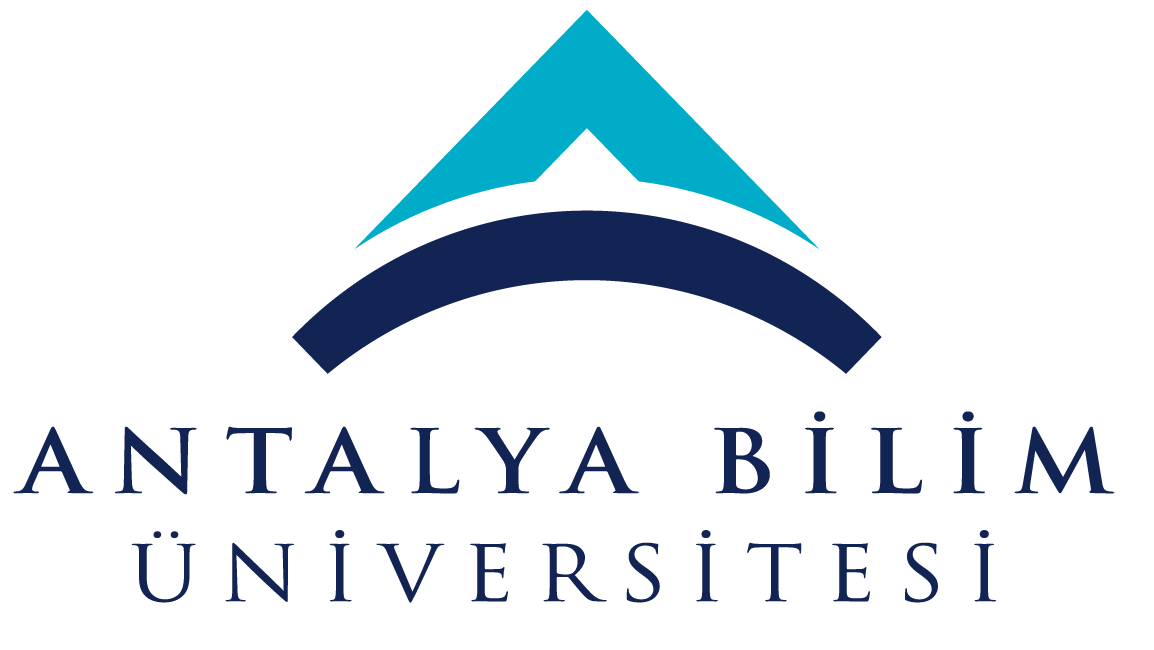 AKTS DERS TANITIM FORMUAKTS DERS TANITIM FORMUAKTS DERS TANITIM FORMUAKTS DERS TANITIM FORMUAKTS DERS TANITIM FORMUAKTS DERS TANITIM FORMUAKTS DERS TANITIM FORMUAKTS DERS TANITIM FORMUAKTS DERS TANITIM FORMUAKTS DERS TANITIM FORMUAKTS DERS TANITIM FORMUAKTS DERS TANITIM FORMUAKTS DERS TANITIM FORMUAKTS DERS TANITIM FORMUAKTS DERS TANITIM FORMUAKTS DERS TANITIM FORMUAKTS DERS TANITIM FORMUAKTS DERS TANITIM FORMUAKTS DERS TANITIM FORMUAKTS DERS TANITIM FORMUAKTS DERS TANITIM FORMUAKTS DERS TANITIM FORMUAKTS DERS TANITIM FORMUAKTS DERS TANITIM FORMUAKTS DERS TANITIM FORMUAKTS DERS TANITIM FORMUAKTS DERS TANITIM FORMUAKTS DERS TANITIM FORMU	I. BÖLÜM (Senato Onayı)	I. BÖLÜM (Senato Onayı)	I. BÖLÜM (Senato Onayı)	I. BÖLÜM (Senato Onayı)	I. BÖLÜM (Senato Onayı)	I. BÖLÜM (Senato Onayı)	I. BÖLÜM (Senato Onayı)	I. BÖLÜM (Senato Onayı)	I. BÖLÜM (Senato Onayı)	I. BÖLÜM (Senato Onayı)	I. BÖLÜM (Senato Onayı)	I. BÖLÜM (Senato Onayı)	I. BÖLÜM (Senato Onayı)	I. BÖLÜM (Senato Onayı)	I. BÖLÜM (Senato Onayı)	I. BÖLÜM (Senato Onayı)	I. BÖLÜM (Senato Onayı)	I. BÖLÜM (Senato Onayı)	I. BÖLÜM (Senato Onayı)	I. BÖLÜM (Senato Onayı)	I. BÖLÜM (Senato Onayı)	I. BÖLÜM (Senato Onayı)	I. BÖLÜM (Senato Onayı)	I. BÖLÜM (Senato Onayı)	I. BÖLÜM (Senato Onayı)	I. BÖLÜM (Senato Onayı)	I. BÖLÜM (Senato Onayı)	I. BÖLÜM (Senato Onayı)	I. BÖLÜM (Senato Onayı)Dersi Açan Fakülte /YOMühendislikMühendislikMühendislikMühendislikMühendislikMühendislikMühendislikMühendislikMühendislikMühendislikMühendislikMühendislikMühendislikMühendislikMühendislikMühendislikMühendislikMühendislikMühendislikMühendislikMühendislikMühendislikMühendislikMühendislikMühendislikMühendislikMühendislikMühendislikDersi Açan BölümElektrik Elektronik MühendisliğiElektrik Elektronik MühendisliğiElektrik Elektronik MühendisliğiElektrik Elektronik MühendisliğiElektrik Elektronik MühendisliğiElektrik Elektronik MühendisliğiElektrik Elektronik MühendisliğiElektrik Elektronik MühendisliğiElektrik Elektronik MühendisliğiElektrik Elektronik MühendisliğiElektrik Elektronik MühendisliğiElektrik Elektronik MühendisliğiElektrik Elektronik MühendisliğiElektrik Elektronik MühendisliğiElektrik Elektronik MühendisliğiElektrik Elektronik MühendisliğiElektrik Elektronik MühendisliğiElektrik Elektronik MühendisliğiElektrik Elektronik MühendisliğiElektrik Elektronik MühendisliğiElektrik Elektronik MühendisliğiElektrik Elektronik MühendisliğiElektrik Elektronik MühendisliğiElektrik Elektronik MühendisliğiElektrik Elektronik MühendisliğiElektrik Elektronik MühendisliğiElektrik Elektronik MühendisliğiElektrik Elektronik MühendisliğiDersi Alan Program (lar)Elektrik Elektronik MühendisliğiElektrik Elektronik MühendisliğiElektrik Elektronik MühendisliğiElektrik Elektronik MühendisliğiElektrik Elektronik MühendisliğiElektrik Elektronik MühendisliğiElektrik Elektronik MühendisliğiElektrik Elektronik MühendisliğiElektrik Elektronik MühendisliğiElektrik Elektronik MühendisliğiElektrik Elektronik MühendisliğiElektrik Elektronik MühendisliğiElektrik Elektronik MühendisliğiSeçmeli zorunluSeçmeli zorunluSeçmeli zorunluSeçmeli zorunluSeçmeli zorunluSeçmeli zorunluSeçmeli zorunluSeçmeli zorunluSeçmeli zorunluSeçmeli zorunluSeçmeli zorunluSeçmeli zorunluSeçmeli zorunluSeçmeli zorunluSeçmeli zorunluDersi Alan Program (lar)Bilgisayar MühendisliğiBilgisayar MühendisliğiBilgisayar MühendisliğiBilgisayar MühendisliğiBilgisayar MühendisliğiBilgisayar MühendisliğiBilgisayar MühendisliğiBilgisayar MühendisliğiBilgisayar MühendisliğiBilgisayar MühendisliğiBilgisayar MühendisliğiBilgisayar MühendisliğiBilgisayar MühendisliğiSeçmeli zorunluSeçmeli zorunluSeçmeli zorunluSeçmeli zorunluSeçmeli zorunluSeçmeli zorunluSeçmeli zorunluSeçmeli zorunluSeçmeli zorunluSeçmeli zorunluSeçmeli zorunluSeçmeli zorunluSeçmeli zorunluSeçmeli zorunluSeçmeli zorunluDersi Alan Program (lar)Ders KoduEE 472EE 472EE 472EE 472EE 472EE 472EE 472EE 472EE 472EE 472EE 472EE 472EE 472EE 472EE 472EE 472EE 472EE 472EE 472EE 472EE 472EE 472EE 472EE 472EE 472EE 472EE 472EE 472Ders AdıGüç ElektroniğiGüç ElektroniğiGüç ElektroniğiGüç ElektroniğiGüç ElektroniğiGüç ElektroniğiGüç ElektroniğiGüç ElektroniğiGüç ElektroniğiGüç ElektroniğiGüç ElektroniğiGüç ElektroniğiGüç ElektroniğiGüç ElektroniğiGüç ElektroniğiGüç ElektroniğiGüç ElektroniğiGüç ElektroniğiGüç ElektroniğiGüç ElektroniğiGüç ElektroniğiGüç ElektroniğiGüç ElektroniğiGüç ElektroniğiGüç ElektroniğiGüç ElektroniğiGüç ElektroniğiGüç ElektroniğiÖğretim diliİngilizceİngilizceİngilizceİngilizceİngilizceİngilizceİngilizceİngilizceİngilizceİngilizceİngilizceİngilizceİngilizceİngilizceİngilizceİngilizceİngilizceİngilizceİngilizceİngilizceİngilizceİngilizceİngilizceİngilizceİngilizceİngilizceİngilizceİngilizceDers TürüDersDersDersDersDersDersDersDersDersDersDersDersDersDersDersDersDersDersDersDersDersDersDersDersDersDersDersDersDers SeviyesiLisansLisansLisansLisansLisansLisansLisansLisansLisansLisansLisansLisansLisansLisansLisansLisansLisansLisansLisansLisansLisansLisansLisansLisansLisansLisansLisansLisansHaftalık Ders SaatiDers: 3Ders: 3Ders: 3Ders: 3Ders: 3Ders: 3Lab: 0Lab: 0Lab: 0Lab: 0Uygulama: Uygulama: Uygulama: Uygulama: Uygulama: Uygulama: Uygulama: Uygulama: Diğer: Diğer: Diğer: Diğer: Diğer: Diğer: Diğer: Diğer: Diğer: Diğer: AKTS Kredisi7777777777777777777777777777Notlandırma TürüHarf notuHarf notuHarf notuHarf notuHarf notuHarf notuHarf notuHarf notuHarf notuHarf notuHarf notuHarf notuHarf notuHarf notuHarf notuHarf notuHarf notuHarf notuHarf notuHarf notuHarf notuHarf notuHarf notuHarf notuHarf notuHarf notuHarf notuHarf notuÖn koşul/larYan koşul/larKayıt Kısıtlaması----------------------------Dersin Amacı1. güç elektroniği dönüştürücülerinin çalışma prensipleri2. dc-dc, dc / ac, ac / ac ve ac / dc güç dönüştürücüler3. anahtarlama kayıpları ve ısı emici seçimi4. Dönüştürücülerin kontrolü1. güç elektroniği dönüştürücülerinin çalışma prensipleri2. dc-dc, dc / ac, ac / ac ve ac / dc güç dönüştürücüler3. anahtarlama kayıpları ve ısı emici seçimi4. Dönüştürücülerin kontrolü1. güç elektroniği dönüştürücülerinin çalışma prensipleri2. dc-dc, dc / ac, ac / ac ve ac / dc güç dönüştürücüler3. anahtarlama kayıpları ve ısı emici seçimi4. Dönüştürücülerin kontrolü1. güç elektroniği dönüştürücülerinin çalışma prensipleri2. dc-dc, dc / ac, ac / ac ve ac / dc güç dönüştürücüler3. anahtarlama kayıpları ve ısı emici seçimi4. Dönüştürücülerin kontrolü1. güç elektroniği dönüştürücülerinin çalışma prensipleri2. dc-dc, dc / ac, ac / ac ve ac / dc güç dönüştürücüler3. anahtarlama kayıpları ve ısı emici seçimi4. Dönüştürücülerin kontrolü1. güç elektroniği dönüştürücülerinin çalışma prensipleri2. dc-dc, dc / ac, ac / ac ve ac / dc güç dönüştürücüler3. anahtarlama kayıpları ve ısı emici seçimi4. Dönüştürücülerin kontrolü1. güç elektroniği dönüştürücülerinin çalışma prensipleri2. dc-dc, dc / ac, ac / ac ve ac / dc güç dönüştürücüler3. anahtarlama kayıpları ve ısı emici seçimi4. Dönüştürücülerin kontrolü1. güç elektroniği dönüştürücülerinin çalışma prensipleri2. dc-dc, dc / ac, ac / ac ve ac / dc güç dönüştürücüler3. anahtarlama kayıpları ve ısı emici seçimi4. Dönüştürücülerin kontrolü1. güç elektroniği dönüştürücülerinin çalışma prensipleri2. dc-dc, dc / ac, ac / ac ve ac / dc güç dönüştürücüler3. anahtarlama kayıpları ve ısı emici seçimi4. Dönüştürücülerin kontrolü1. güç elektroniği dönüştürücülerinin çalışma prensipleri2. dc-dc, dc / ac, ac / ac ve ac / dc güç dönüştürücüler3. anahtarlama kayıpları ve ısı emici seçimi4. Dönüştürücülerin kontrolü1. güç elektroniği dönüştürücülerinin çalışma prensipleri2. dc-dc, dc / ac, ac / ac ve ac / dc güç dönüştürücüler3. anahtarlama kayıpları ve ısı emici seçimi4. Dönüştürücülerin kontrolü1. güç elektroniği dönüştürücülerinin çalışma prensipleri2. dc-dc, dc / ac, ac / ac ve ac / dc güç dönüştürücüler3. anahtarlama kayıpları ve ısı emici seçimi4. Dönüştürücülerin kontrolü1. güç elektroniği dönüştürücülerinin çalışma prensipleri2. dc-dc, dc / ac, ac / ac ve ac / dc güç dönüştürücüler3. anahtarlama kayıpları ve ısı emici seçimi4. Dönüştürücülerin kontrolü1. güç elektroniği dönüştürücülerinin çalışma prensipleri2. dc-dc, dc / ac, ac / ac ve ac / dc güç dönüştürücüler3. anahtarlama kayıpları ve ısı emici seçimi4. Dönüştürücülerin kontrolü1. güç elektroniği dönüştürücülerinin çalışma prensipleri2. dc-dc, dc / ac, ac / ac ve ac / dc güç dönüştürücüler3. anahtarlama kayıpları ve ısı emici seçimi4. Dönüştürücülerin kontrolü1. güç elektroniği dönüştürücülerinin çalışma prensipleri2. dc-dc, dc / ac, ac / ac ve ac / dc güç dönüştürücüler3. anahtarlama kayıpları ve ısı emici seçimi4. Dönüştürücülerin kontrolü1. güç elektroniği dönüştürücülerinin çalışma prensipleri2. dc-dc, dc / ac, ac / ac ve ac / dc güç dönüştürücüler3. anahtarlama kayıpları ve ısı emici seçimi4. Dönüştürücülerin kontrolü1. güç elektroniği dönüştürücülerinin çalışma prensipleri2. dc-dc, dc / ac, ac / ac ve ac / dc güç dönüştürücüler3. anahtarlama kayıpları ve ısı emici seçimi4. Dönüştürücülerin kontrolü1. güç elektroniği dönüştürücülerinin çalışma prensipleri2. dc-dc, dc / ac, ac / ac ve ac / dc güç dönüştürücüler3. anahtarlama kayıpları ve ısı emici seçimi4. Dönüştürücülerin kontrolü1. güç elektroniği dönüştürücülerinin çalışma prensipleri2. dc-dc, dc / ac, ac / ac ve ac / dc güç dönüştürücüler3. anahtarlama kayıpları ve ısı emici seçimi4. Dönüştürücülerin kontrolü1. güç elektroniği dönüştürücülerinin çalışma prensipleri2. dc-dc, dc / ac, ac / ac ve ac / dc güç dönüştürücüler3. anahtarlama kayıpları ve ısı emici seçimi4. Dönüştürücülerin kontrolü1. güç elektroniği dönüştürücülerinin çalışma prensipleri2. dc-dc, dc / ac, ac / ac ve ac / dc güç dönüştürücüler3. anahtarlama kayıpları ve ısı emici seçimi4. Dönüştürücülerin kontrolü1. güç elektroniği dönüştürücülerinin çalışma prensipleri2. dc-dc, dc / ac, ac / ac ve ac / dc güç dönüştürücüler3. anahtarlama kayıpları ve ısı emici seçimi4. Dönüştürücülerin kontrolü1. güç elektroniği dönüştürücülerinin çalışma prensipleri2. dc-dc, dc / ac, ac / ac ve ac / dc güç dönüştürücüler3. anahtarlama kayıpları ve ısı emici seçimi4. Dönüştürücülerin kontrolü1. güç elektroniği dönüştürücülerinin çalışma prensipleri2. dc-dc, dc / ac, ac / ac ve ac / dc güç dönüştürücüler3. anahtarlama kayıpları ve ısı emici seçimi4. Dönüştürücülerin kontrolü1. güç elektroniği dönüştürücülerinin çalışma prensipleri2. dc-dc, dc / ac, ac / ac ve ac / dc güç dönüştürücüler3. anahtarlama kayıpları ve ısı emici seçimi4. Dönüştürücülerin kontrolü1. güç elektroniği dönüştürücülerinin çalışma prensipleri2. dc-dc, dc / ac, ac / ac ve ac / dc güç dönüştürücüler3. anahtarlama kayıpları ve ısı emici seçimi4. Dönüştürücülerin kontrolü1. güç elektroniği dönüştürücülerinin çalışma prensipleri2. dc-dc, dc / ac, ac / ac ve ac / dc güç dönüştürücüler3. anahtarlama kayıpları ve ısı emici seçimi4. Dönüştürücülerin kontrolüDers İçeriğiElektriksel güç, harmonikler, enerji ve Fourier serileri ile ilgili temel hesaplamalar. Kontrollü ve kontrolsüz yarım ve tam köprülü redresörler, DC / DC dönüştürücüler, Buck, güçlendirir ve güçlendirir, Güç kaynakları, Kontrol algoritmalarıyla DC'den AC'ye çevirici tasarlama, AC / AC kıyıcılar, Dönüştürücüleri taklit etme, Yarı iletken anahtarlama aygıtlarını seçme, sürücü devreleri ve dönüştürücüler için ısı emici seçme.Elektriksel güç, harmonikler, enerji ve Fourier serileri ile ilgili temel hesaplamalar. Kontrollü ve kontrolsüz yarım ve tam köprülü redresörler, DC / DC dönüştürücüler, Buck, güçlendirir ve güçlendirir, Güç kaynakları, Kontrol algoritmalarıyla DC'den AC'ye çevirici tasarlama, AC / AC kıyıcılar, Dönüştürücüleri taklit etme, Yarı iletken anahtarlama aygıtlarını seçme, sürücü devreleri ve dönüştürücüler için ısı emici seçme.Elektriksel güç, harmonikler, enerji ve Fourier serileri ile ilgili temel hesaplamalar. Kontrollü ve kontrolsüz yarım ve tam köprülü redresörler, DC / DC dönüştürücüler, Buck, güçlendirir ve güçlendirir, Güç kaynakları, Kontrol algoritmalarıyla DC'den AC'ye çevirici tasarlama, AC / AC kıyıcılar, Dönüştürücüleri taklit etme, Yarı iletken anahtarlama aygıtlarını seçme, sürücü devreleri ve dönüştürücüler için ısı emici seçme.Elektriksel güç, harmonikler, enerji ve Fourier serileri ile ilgili temel hesaplamalar. Kontrollü ve kontrolsüz yarım ve tam köprülü redresörler, DC / DC dönüştürücüler, Buck, güçlendirir ve güçlendirir, Güç kaynakları, Kontrol algoritmalarıyla DC'den AC'ye çevirici tasarlama, AC / AC kıyıcılar, Dönüştürücüleri taklit etme, Yarı iletken anahtarlama aygıtlarını seçme, sürücü devreleri ve dönüştürücüler için ısı emici seçme.Elektriksel güç, harmonikler, enerji ve Fourier serileri ile ilgili temel hesaplamalar. Kontrollü ve kontrolsüz yarım ve tam köprülü redresörler, DC / DC dönüştürücüler, Buck, güçlendirir ve güçlendirir, Güç kaynakları, Kontrol algoritmalarıyla DC'den AC'ye çevirici tasarlama, AC / AC kıyıcılar, Dönüştürücüleri taklit etme, Yarı iletken anahtarlama aygıtlarını seçme, sürücü devreleri ve dönüştürücüler için ısı emici seçme.Elektriksel güç, harmonikler, enerji ve Fourier serileri ile ilgili temel hesaplamalar. Kontrollü ve kontrolsüz yarım ve tam köprülü redresörler, DC / DC dönüştürücüler, Buck, güçlendirir ve güçlendirir, Güç kaynakları, Kontrol algoritmalarıyla DC'den AC'ye çevirici tasarlama, AC / AC kıyıcılar, Dönüştürücüleri taklit etme, Yarı iletken anahtarlama aygıtlarını seçme, sürücü devreleri ve dönüştürücüler için ısı emici seçme.Elektriksel güç, harmonikler, enerji ve Fourier serileri ile ilgili temel hesaplamalar. Kontrollü ve kontrolsüz yarım ve tam köprülü redresörler, DC / DC dönüştürücüler, Buck, güçlendirir ve güçlendirir, Güç kaynakları, Kontrol algoritmalarıyla DC'den AC'ye çevirici tasarlama, AC / AC kıyıcılar, Dönüştürücüleri taklit etme, Yarı iletken anahtarlama aygıtlarını seçme, sürücü devreleri ve dönüştürücüler için ısı emici seçme.Elektriksel güç, harmonikler, enerji ve Fourier serileri ile ilgili temel hesaplamalar. Kontrollü ve kontrolsüz yarım ve tam köprülü redresörler, DC / DC dönüştürücüler, Buck, güçlendirir ve güçlendirir, Güç kaynakları, Kontrol algoritmalarıyla DC'den AC'ye çevirici tasarlama, AC / AC kıyıcılar, Dönüştürücüleri taklit etme, Yarı iletken anahtarlama aygıtlarını seçme, sürücü devreleri ve dönüştürücüler için ısı emici seçme.Elektriksel güç, harmonikler, enerji ve Fourier serileri ile ilgili temel hesaplamalar. Kontrollü ve kontrolsüz yarım ve tam köprülü redresörler, DC / DC dönüştürücüler, Buck, güçlendirir ve güçlendirir, Güç kaynakları, Kontrol algoritmalarıyla DC'den AC'ye çevirici tasarlama, AC / AC kıyıcılar, Dönüştürücüleri taklit etme, Yarı iletken anahtarlama aygıtlarını seçme, sürücü devreleri ve dönüştürücüler için ısı emici seçme.Elektriksel güç, harmonikler, enerji ve Fourier serileri ile ilgili temel hesaplamalar. Kontrollü ve kontrolsüz yarım ve tam köprülü redresörler, DC / DC dönüştürücüler, Buck, güçlendirir ve güçlendirir, Güç kaynakları, Kontrol algoritmalarıyla DC'den AC'ye çevirici tasarlama, AC / AC kıyıcılar, Dönüştürücüleri taklit etme, Yarı iletken anahtarlama aygıtlarını seçme, sürücü devreleri ve dönüştürücüler için ısı emici seçme.Elektriksel güç, harmonikler, enerji ve Fourier serileri ile ilgili temel hesaplamalar. Kontrollü ve kontrolsüz yarım ve tam köprülü redresörler, DC / DC dönüştürücüler, Buck, güçlendirir ve güçlendirir, Güç kaynakları, Kontrol algoritmalarıyla DC'den AC'ye çevirici tasarlama, AC / AC kıyıcılar, Dönüştürücüleri taklit etme, Yarı iletken anahtarlama aygıtlarını seçme, sürücü devreleri ve dönüştürücüler için ısı emici seçme.Elektriksel güç, harmonikler, enerji ve Fourier serileri ile ilgili temel hesaplamalar. Kontrollü ve kontrolsüz yarım ve tam köprülü redresörler, DC / DC dönüştürücüler, Buck, güçlendirir ve güçlendirir, Güç kaynakları, Kontrol algoritmalarıyla DC'den AC'ye çevirici tasarlama, AC / AC kıyıcılar, Dönüştürücüleri taklit etme, Yarı iletken anahtarlama aygıtlarını seçme, sürücü devreleri ve dönüştürücüler için ısı emici seçme.Elektriksel güç, harmonikler, enerji ve Fourier serileri ile ilgili temel hesaplamalar. Kontrollü ve kontrolsüz yarım ve tam köprülü redresörler, DC / DC dönüştürücüler, Buck, güçlendirir ve güçlendirir, Güç kaynakları, Kontrol algoritmalarıyla DC'den AC'ye çevirici tasarlama, AC / AC kıyıcılar, Dönüştürücüleri taklit etme, Yarı iletken anahtarlama aygıtlarını seçme, sürücü devreleri ve dönüştürücüler için ısı emici seçme.Elektriksel güç, harmonikler, enerji ve Fourier serileri ile ilgili temel hesaplamalar. Kontrollü ve kontrolsüz yarım ve tam köprülü redresörler, DC / DC dönüştürücüler, Buck, güçlendirir ve güçlendirir, Güç kaynakları, Kontrol algoritmalarıyla DC'den AC'ye çevirici tasarlama, AC / AC kıyıcılar, Dönüştürücüleri taklit etme, Yarı iletken anahtarlama aygıtlarını seçme, sürücü devreleri ve dönüştürücüler için ısı emici seçme.Elektriksel güç, harmonikler, enerji ve Fourier serileri ile ilgili temel hesaplamalar. Kontrollü ve kontrolsüz yarım ve tam köprülü redresörler, DC / DC dönüştürücüler, Buck, güçlendirir ve güçlendirir, Güç kaynakları, Kontrol algoritmalarıyla DC'den AC'ye çevirici tasarlama, AC / AC kıyıcılar, Dönüştürücüleri taklit etme, Yarı iletken anahtarlama aygıtlarını seçme, sürücü devreleri ve dönüştürücüler için ısı emici seçme.Elektriksel güç, harmonikler, enerji ve Fourier serileri ile ilgili temel hesaplamalar. Kontrollü ve kontrolsüz yarım ve tam köprülü redresörler, DC / DC dönüştürücüler, Buck, güçlendirir ve güçlendirir, Güç kaynakları, Kontrol algoritmalarıyla DC'den AC'ye çevirici tasarlama, AC / AC kıyıcılar, Dönüştürücüleri taklit etme, Yarı iletken anahtarlama aygıtlarını seçme, sürücü devreleri ve dönüştürücüler için ısı emici seçme.Elektriksel güç, harmonikler, enerji ve Fourier serileri ile ilgili temel hesaplamalar. Kontrollü ve kontrolsüz yarım ve tam köprülü redresörler, DC / DC dönüştürücüler, Buck, güçlendirir ve güçlendirir, Güç kaynakları, Kontrol algoritmalarıyla DC'den AC'ye çevirici tasarlama, AC / AC kıyıcılar, Dönüştürücüleri taklit etme, Yarı iletken anahtarlama aygıtlarını seçme, sürücü devreleri ve dönüştürücüler için ısı emici seçme.Elektriksel güç, harmonikler, enerji ve Fourier serileri ile ilgili temel hesaplamalar. Kontrollü ve kontrolsüz yarım ve tam köprülü redresörler, DC / DC dönüştürücüler, Buck, güçlendirir ve güçlendirir, Güç kaynakları, Kontrol algoritmalarıyla DC'den AC'ye çevirici tasarlama, AC / AC kıyıcılar, Dönüştürücüleri taklit etme, Yarı iletken anahtarlama aygıtlarını seçme, sürücü devreleri ve dönüştürücüler için ısı emici seçme.Elektriksel güç, harmonikler, enerji ve Fourier serileri ile ilgili temel hesaplamalar. Kontrollü ve kontrolsüz yarım ve tam köprülü redresörler, DC / DC dönüştürücüler, Buck, güçlendirir ve güçlendirir, Güç kaynakları, Kontrol algoritmalarıyla DC'den AC'ye çevirici tasarlama, AC / AC kıyıcılar, Dönüştürücüleri taklit etme, Yarı iletken anahtarlama aygıtlarını seçme, sürücü devreleri ve dönüştürücüler için ısı emici seçme.Elektriksel güç, harmonikler, enerji ve Fourier serileri ile ilgili temel hesaplamalar. Kontrollü ve kontrolsüz yarım ve tam köprülü redresörler, DC / DC dönüştürücüler, Buck, güçlendirir ve güçlendirir, Güç kaynakları, Kontrol algoritmalarıyla DC'den AC'ye çevirici tasarlama, AC / AC kıyıcılar, Dönüştürücüleri taklit etme, Yarı iletken anahtarlama aygıtlarını seçme, sürücü devreleri ve dönüştürücüler için ısı emici seçme.Elektriksel güç, harmonikler, enerji ve Fourier serileri ile ilgili temel hesaplamalar. Kontrollü ve kontrolsüz yarım ve tam köprülü redresörler, DC / DC dönüştürücüler, Buck, güçlendirir ve güçlendirir, Güç kaynakları, Kontrol algoritmalarıyla DC'den AC'ye çevirici tasarlama, AC / AC kıyıcılar, Dönüştürücüleri taklit etme, Yarı iletken anahtarlama aygıtlarını seçme, sürücü devreleri ve dönüştürücüler için ısı emici seçme.Elektriksel güç, harmonikler, enerji ve Fourier serileri ile ilgili temel hesaplamalar. Kontrollü ve kontrolsüz yarım ve tam köprülü redresörler, DC / DC dönüştürücüler, Buck, güçlendirir ve güçlendirir, Güç kaynakları, Kontrol algoritmalarıyla DC'den AC'ye çevirici tasarlama, AC / AC kıyıcılar, Dönüştürücüleri taklit etme, Yarı iletken anahtarlama aygıtlarını seçme, sürücü devreleri ve dönüştürücüler için ısı emici seçme.Elektriksel güç, harmonikler, enerji ve Fourier serileri ile ilgili temel hesaplamalar. Kontrollü ve kontrolsüz yarım ve tam köprülü redresörler, DC / DC dönüştürücüler, Buck, güçlendirir ve güçlendirir, Güç kaynakları, Kontrol algoritmalarıyla DC'den AC'ye çevirici tasarlama, AC / AC kıyıcılar, Dönüştürücüleri taklit etme, Yarı iletken anahtarlama aygıtlarını seçme, sürücü devreleri ve dönüştürücüler için ısı emici seçme.Elektriksel güç, harmonikler, enerji ve Fourier serileri ile ilgili temel hesaplamalar. Kontrollü ve kontrolsüz yarım ve tam köprülü redresörler, DC / DC dönüştürücüler, Buck, güçlendirir ve güçlendirir, Güç kaynakları, Kontrol algoritmalarıyla DC'den AC'ye çevirici tasarlama, AC / AC kıyıcılar, Dönüştürücüleri taklit etme, Yarı iletken anahtarlama aygıtlarını seçme, sürücü devreleri ve dönüştürücüler için ısı emici seçme.Elektriksel güç, harmonikler, enerji ve Fourier serileri ile ilgili temel hesaplamalar. Kontrollü ve kontrolsüz yarım ve tam köprülü redresörler, DC / DC dönüştürücüler, Buck, güçlendirir ve güçlendirir, Güç kaynakları, Kontrol algoritmalarıyla DC'den AC'ye çevirici tasarlama, AC / AC kıyıcılar, Dönüştürücüleri taklit etme, Yarı iletken anahtarlama aygıtlarını seçme, sürücü devreleri ve dönüştürücüler için ısı emici seçme.Elektriksel güç, harmonikler, enerji ve Fourier serileri ile ilgili temel hesaplamalar. Kontrollü ve kontrolsüz yarım ve tam köprülü redresörler, DC / DC dönüştürücüler, Buck, güçlendirir ve güçlendirir, Güç kaynakları, Kontrol algoritmalarıyla DC'den AC'ye çevirici tasarlama, AC / AC kıyıcılar, Dönüştürücüleri taklit etme, Yarı iletken anahtarlama aygıtlarını seçme, sürücü devreleri ve dönüştürücüler için ısı emici seçme.Elektriksel güç, harmonikler, enerji ve Fourier serileri ile ilgili temel hesaplamalar. Kontrollü ve kontrolsüz yarım ve tam köprülü redresörler, DC / DC dönüştürücüler, Buck, güçlendirir ve güçlendirir, Güç kaynakları, Kontrol algoritmalarıyla DC'den AC'ye çevirici tasarlama, AC / AC kıyıcılar, Dönüştürücüleri taklit etme, Yarı iletken anahtarlama aygıtlarını seçme, sürücü devreleri ve dönüştürücüler için ısı emici seçme.Elektriksel güç, harmonikler, enerji ve Fourier serileri ile ilgili temel hesaplamalar. Kontrollü ve kontrolsüz yarım ve tam köprülü redresörler, DC / DC dönüştürücüler, Buck, güçlendirir ve güçlendirir, Güç kaynakları, Kontrol algoritmalarıyla DC'den AC'ye çevirici tasarlama, AC / AC kıyıcılar, Dönüştürücüleri taklit etme, Yarı iletken anahtarlama aygıtlarını seçme, sürücü devreleri ve dönüştürücüler için ısı emici seçme.Öğrenim ÇıktılarıÖÇ1ÖÇ1Güç ve güç sistemlerinin harmoniklerini hesaplamak.Güç ve güç sistemlerinin harmoniklerini hesaplamak.Güç ve güç sistemlerinin harmoniklerini hesaplamak.Güç ve güç sistemlerinin harmoniklerini hesaplamak.Güç ve güç sistemlerinin harmoniklerini hesaplamak.Güç ve güç sistemlerinin harmoniklerini hesaplamak.Güç ve güç sistemlerinin harmoniklerini hesaplamak.Güç ve güç sistemlerinin harmoniklerini hesaplamak.Güç ve güç sistemlerinin harmoniklerini hesaplamak.Güç ve güç sistemlerinin harmoniklerini hesaplamak.Güç ve güç sistemlerinin harmoniklerini hesaplamak.Güç ve güç sistemlerinin harmoniklerini hesaplamak.Güç ve güç sistemlerinin harmoniklerini hesaplamak.Güç ve güç sistemlerinin harmoniklerini hesaplamak.Güç ve güç sistemlerinin harmoniklerini hesaplamak.Güç ve güç sistemlerinin harmoniklerini hesaplamak.Güç ve güç sistemlerinin harmoniklerini hesaplamak.Güç ve güç sistemlerinin harmoniklerini hesaplamak.Güç ve güç sistemlerinin harmoniklerini hesaplamak.Güç ve güç sistemlerinin harmoniklerini hesaplamak.Güç ve güç sistemlerinin harmoniklerini hesaplamak.Güç ve güç sistemlerinin harmoniklerini hesaplamak.Güç ve güç sistemlerinin harmoniklerini hesaplamak.Güç ve güç sistemlerinin harmoniklerini hesaplamak.Güç ve güç sistemlerinin harmoniklerini hesaplamak.Güç ve güç sistemlerinin harmoniklerini hesaplamak.Öğrenim ÇıktılarıÖÇ2ÖÇ2DC / DC dönüştürücüler tasarlamak ve kontrol etmek.DC / DC dönüştürücüler tasarlamak ve kontrol etmek.DC / DC dönüştürücüler tasarlamak ve kontrol etmek.DC / DC dönüştürücüler tasarlamak ve kontrol etmek.DC / DC dönüştürücüler tasarlamak ve kontrol etmek.DC / DC dönüştürücüler tasarlamak ve kontrol etmek.DC / DC dönüştürücüler tasarlamak ve kontrol etmek.DC / DC dönüştürücüler tasarlamak ve kontrol etmek.DC / DC dönüştürücüler tasarlamak ve kontrol etmek.DC / DC dönüştürücüler tasarlamak ve kontrol etmek.DC / DC dönüştürücüler tasarlamak ve kontrol etmek.DC / DC dönüştürücüler tasarlamak ve kontrol etmek.DC / DC dönüştürücüler tasarlamak ve kontrol etmek.DC / DC dönüştürücüler tasarlamak ve kontrol etmek.DC / DC dönüştürücüler tasarlamak ve kontrol etmek.DC / DC dönüştürücüler tasarlamak ve kontrol etmek.DC / DC dönüştürücüler tasarlamak ve kontrol etmek.DC / DC dönüştürücüler tasarlamak ve kontrol etmek.DC / DC dönüştürücüler tasarlamak ve kontrol etmek.DC / DC dönüştürücüler tasarlamak ve kontrol etmek.DC / DC dönüştürücüler tasarlamak ve kontrol etmek.DC / DC dönüştürücüler tasarlamak ve kontrol etmek.DC / DC dönüştürücüler tasarlamak ve kontrol etmek.DC / DC dönüştürücüler tasarlamak ve kontrol etmek.DC / DC dönüştürücüler tasarlamak ve kontrol etmek.DC / DC dönüştürücüler tasarlamak ve kontrol etmek.Öğrenim ÇıktılarıÖÇ3ÖÇ3DC / AC dönüştürücüler tasarlamak ve kontrol etmek.DC / AC dönüştürücüler tasarlamak ve kontrol etmek.DC / AC dönüştürücüler tasarlamak ve kontrol etmek.DC / AC dönüştürücüler tasarlamak ve kontrol etmek.DC / AC dönüştürücüler tasarlamak ve kontrol etmek.DC / AC dönüştürücüler tasarlamak ve kontrol etmek.DC / AC dönüştürücüler tasarlamak ve kontrol etmek.DC / AC dönüştürücüler tasarlamak ve kontrol etmek.DC / AC dönüştürücüler tasarlamak ve kontrol etmek.DC / AC dönüştürücüler tasarlamak ve kontrol etmek.DC / AC dönüştürücüler tasarlamak ve kontrol etmek.DC / AC dönüştürücüler tasarlamak ve kontrol etmek.DC / AC dönüştürücüler tasarlamak ve kontrol etmek.DC / AC dönüştürücüler tasarlamak ve kontrol etmek.DC / AC dönüştürücüler tasarlamak ve kontrol etmek.DC / AC dönüştürücüler tasarlamak ve kontrol etmek.DC / AC dönüştürücüler tasarlamak ve kontrol etmek.DC / AC dönüştürücüler tasarlamak ve kontrol etmek.DC / AC dönüştürücüler tasarlamak ve kontrol etmek.DC / AC dönüştürücüler tasarlamak ve kontrol etmek.DC / AC dönüştürücüler tasarlamak ve kontrol etmek.DC / AC dönüştürücüler tasarlamak ve kontrol etmek.DC / AC dönüştürücüler tasarlamak ve kontrol etmek.DC / AC dönüştürücüler tasarlamak ve kontrol etmek.DC / AC dönüştürücüler tasarlamak ve kontrol etmek.DC / AC dönüştürücüler tasarlamak ve kontrol etmek.Öğrenim ÇıktılarıÖÇ4ÖÇ4AC / AC dönüştürücüler tasarlamak ve kontrol etmek.AC / AC dönüştürücüler tasarlamak ve kontrol etmek.AC / AC dönüştürücüler tasarlamak ve kontrol etmek.AC / AC dönüştürücüler tasarlamak ve kontrol etmek.AC / AC dönüştürücüler tasarlamak ve kontrol etmek.AC / AC dönüştürücüler tasarlamak ve kontrol etmek.AC / AC dönüştürücüler tasarlamak ve kontrol etmek.AC / AC dönüştürücüler tasarlamak ve kontrol etmek.AC / AC dönüştürücüler tasarlamak ve kontrol etmek.AC / AC dönüştürücüler tasarlamak ve kontrol etmek.AC / AC dönüştürücüler tasarlamak ve kontrol etmek.AC / AC dönüştürücüler tasarlamak ve kontrol etmek.AC / AC dönüştürücüler tasarlamak ve kontrol etmek.AC / AC dönüştürücüler tasarlamak ve kontrol etmek.AC / AC dönüştürücüler tasarlamak ve kontrol etmek.AC / AC dönüştürücüler tasarlamak ve kontrol etmek.AC / AC dönüştürücüler tasarlamak ve kontrol etmek.AC / AC dönüştürücüler tasarlamak ve kontrol etmek.AC / AC dönüştürücüler tasarlamak ve kontrol etmek.AC / AC dönüştürücüler tasarlamak ve kontrol etmek.AC / AC dönüştürücüler tasarlamak ve kontrol etmek.AC / AC dönüştürücüler tasarlamak ve kontrol etmek.AC / AC dönüştürücüler tasarlamak ve kontrol etmek.AC / AC dönüştürücüler tasarlamak ve kontrol etmek.AC / AC dönüştürücüler tasarlamak ve kontrol etmek.AC / AC dönüştürücüler tasarlamak ve kontrol etmek.Öğrenim ÇıktılarıÖÇ5ÖÇ5DC / AC dönüştürücüler tasarlamak ve kontrol etmek.DC / AC dönüştürücüler tasarlamak ve kontrol etmek.DC / AC dönüştürücüler tasarlamak ve kontrol etmek.DC / AC dönüştürücüler tasarlamak ve kontrol etmek.DC / AC dönüştürücüler tasarlamak ve kontrol etmek.DC / AC dönüştürücüler tasarlamak ve kontrol etmek.DC / AC dönüştürücüler tasarlamak ve kontrol etmek.DC / AC dönüştürücüler tasarlamak ve kontrol etmek.DC / AC dönüştürücüler tasarlamak ve kontrol etmek.DC / AC dönüştürücüler tasarlamak ve kontrol etmek.DC / AC dönüştürücüler tasarlamak ve kontrol etmek.DC / AC dönüştürücüler tasarlamak ve kontrol etmek.DC / AC dönüştürücüler tasarlamak ve kontrol etmek.DC / AC dönüştürücüler tasarlamak ve kontrol etmek.DC / AC dönüştürücüler tasarlamak ve kontrol etmek.DC / AC dönüştürücüler tasarlamak ve kontrol etmek.DC / AC dönüştürücüler tasarlamak ve kontrol etmek.DC / AC dönüştürücüler tasarlamak ve kontrol etmek.DC / AC dönüştürücüler tasarlamak ve kontrol etmek.DC / AC dönüştürücüler tasarlamak ve kontrol etmek.DC / AC dönüştürücüler tasarlamak ve kontrol etmek.DC / AC dönüştürücüler tasarlamak ve kontrol etmek.DC / AC dönüştürücüler tasarlamak ve kontrol etmek.DC / AC dönüştürücüler tasarlamak ve kontrol etmek.DC / AC dönüştürücüler tasarlamak ve kontrol etmek.DC / AC dönüştürücüler tasarlamak ve kontrol etmek.Öğrenim ÇıktılarıÖÇ6ÖÇ6Dönüştürücüler için yarı iletken anahtar ve sürücüyü seçmek.Dönüştürücüler için yarı iletken anahtar ve sürücüyü seçmek.Dönüştürücüler için yarı iletken anahtar ve sürücüyü seçmek.Dönüştürücüler için yarı iletken anahtar ve sürücüyü seçmek.Dönüştürücüler için yarı iletken anahtar ve sürücüyü seçmek.Dönüştürücüler için yarı iletken anahtar ve sürücüyü seçmek.Dönüştürücüler için yarı iletken anahtar ve sürücüyü seçmek.Dönüştürücüler için yarı iletken anahtar ve sürücüyü seçmek.Dönüştürücüler için yarı iletken anahtar ve sürücüyü seçmek.Dönüştürücüler için yarı iletken anahtar ve sürücüyü seçmek.Dönüştürücüler için yarı iletken anahtar ve sürücüyü seçmek.Dönüştürücüler için yarı iletken anahtar ve sürücüyü seçmek.Dönüştürücüler için yarı iletken anahtar ve sürücüyü seçmek.Dönüştürücüler için yarı iletken anahtar ve sürücüyü seçmek.Dönüştürücüler için yarı iletken anahtar ve sürücüyü seçmek.Dönüştürücüler için yarı iletken anahtar ve sürücüyü seçmek.Dönüştürücüler için yarı iletken anahtar ve sürücüyü seçmek.Dönüştürücüler için yarı iletken anahtar ve sürücüyü seçmek.Dönüştürücüler için yarı iletken anahtar ve sürücüyü seçmek.Dönüştürücüler için yarı iletken anahtar ve sürücüyü seçmek.Dönüştürücüler için yarı iletken anahtar ve sürücüyü seçmek.Dönüştürücüler için yarı iletken anahtar ve sürücüyü seçmek.Dönüştürücüler için yarı iletken anahtar ve sürücüyü seçmek.Dönüştürücüler için yarı iletken anahtar ve sürücüyü seçmek.Dönüştürücüler için yarı iletken anahtar ve sürücüyü seçmek.Dönüştürücüler için yarı iletken anahtar ve sürücüyü seçmek.Öğrenim ÇıktılarıII. BÖLÜM (Fakülte Kurulu Onayı)II. BÖLÜM (Fakülte Kurulu Onayı)II. BÖLÜM (Fakülte Kurulu Onayı)II. BÖLÜM (Fakülte Kurulu Onayı)II. BÖLÜM (Fakülte Kurulu Onayı)II. BÖLÜM (Fakülte Kurulu Onayı)II. BÖLÜM (Fakülte Kurulu Onayı)II. BÖLÜM (Fakülte Kurulu Onayı)II. BÖLÜM (Fakülte Kurulu Onayı)II. BÖLÜM (Fakülte Kurulu Onayı)II. BÖLÜM (Fakülte Kurulu Onayı)II. BÖLÜM (Fakülte Kurulu Onayı)II. BÖLÜM (Fakülte Kurulu Onayı)II. BÖLÜM (Fakülte Kurulu Onayı)II. BÖLÜM (Fakülte Kurulu Onayı)II. BÖLÜM (Fakülte Kurulu Onayı)II. BÖLÜM (Fakülte Kurulu Onayı)II. BÖLÜM (Fakülte Kurulu Onayı)II. BÖLÜM (Fakülte Kurulu Onayı)II. BÖLÜM (Fakülte Kurulu Onayı)II. BÖLÜM (Fakülte Kurulu Onayı)II. BÖLÜM (Fakülte Kurulu Onayı)II. BÖLÜM (Fakülte Kurulu Onayı)II. BÖLÜM (Fakülte Kurulu Onayı)II. BÖLÜM (Fakülte Kurulu Onayı)II. BÖLÜM (Fakülte Kurulu Onayı)II. BÖLÜM (Fakülte Kurulu Onayı)II. BÖLÜM (Fakülte Kurulu Onayı)II. BÖLÜM (Fakülte Kurulu Onayı)Temel ÇıktılarProgram ÇıktılarıProgram ÇıktılarıProgram ÇıktılarıProgram ÇıktılarıProgram ÇıktılarıProgram ÇıktılarıProgram ÇıktılarıProgram ÇıktılarıProgram ÇıktılarıProgram ÇıktılarıÖÇ1ÖÇ1ÖÇ1ÖÇ2ÖÇ2ÖÇ2ÖÇ2ÖÇ3ÖÇ4ÖÇ4ÖÇ5ÖÇ5ÖÇ6ÖÇ6ÖÇ6Temel ÇıktılarPÇ1PÇ1Türkçe ve İngilizce sözlü, yazılı ve görsel yöntemlerle etkin iletişim kurma rapor yazma ve sunum yapma  becerisi.Türkçe ve İngilizce sözlü, yazılı ve görsel yöntemlerle etkin iletişim kurma rapor yazma ve sunum yapma  becerisi.Türkçe ve İngilizce sözlü, yazılı ve görsel yöntemlerle etkin iletişim kurma rapor yazma ve sunum yapma  becerisi.Türkçe ve İngilizce sözlü, yazılı ve görsel yöntemlerle etkin iletişim kurma rapor yazma ve sunum yapma  becerisi.Türkçe ve İngilizce sözlü, yazılı ve görsel yöntemlerle etkin iletişim kurma rapor yazma ve sunum yapma  becerisi.Türkçe ve İngilizce sözlü, yazılı ve görsel yöntemlerle etkin iletişim kurma rapor yazma ve sunum yapma  becerisi.Türkçe ve İngilizce sözlü, yazılı ve görsel yöntemlerle etkin iletişim kurma rapor yazma ve sunum yapma  becerisi.Türkçe ve İngilizce sözlü, yazılı ve görsel yöntemlerle etkin iletişim kurma rapor yazma ve sunum yapma  becerisi.Türkçe ve İngilizce sözlü, yazılı ve görsel yöntemlerle etkin iletişim kurma rapor yazma ve sunum yapma  becerisi.Türkçe ve İngilizce sözlü, yazılı ve görsel yöntemlerle etkin iletişim kurma rapor yazma ve sunum yapma  becerisi.Temel ÇıktılarPÇ2PÇ2Hem bireysel hem de disiplin içi ve çok disiplinli takımlarda etkin biçimde çalışabilme becerisi.Hem bireysel hem de disiplin içi ve çok disiplinli takımlarda etkin biçimde çalışabilme becerisi.Hem bireysel hem de disiplin içi ve çok disiplinli takımlarda etkin biçimde çalışabilme becerisi.Hem bireysel hem de disiplin içi ve çok disiplinli takımlarda etkin biçimde çalışabilme becerisi.Hem bireysel hem de disiplin içi ve çok disiplinli takımlarda etkin biçimde çalışabilme becerisi.Hem bireysel hem de disiplin içi ve çok disiplinli takımlarda etkin biçimde çalışabilme becerisi.Hem bireysel hem de disiplin içi ve çok disiplinli takımlarda etkin biçimde çalışabilme becerisi.Hem bireysel hem de disiplin içi ve çok disiplinli takımlarda etkin biçimde çalışabilme becerisi.Hem bireysel hem de disiplin içi ve çok disiplinli takımlarda etkin biçimde çalışabilme becerisi.Hem bireysel hem de disiplin içi ve çok disiplinli takımlarda etkin biçimde çalışabilme becerisi.Temel ÇıktılarPÇ3PÇ3Yaşam boyu öğrenmenin gerekliliği bilinci ve bilgiye erişebilme, bilim ve teknolojideki gelişmeleri izleme ve kendini sürekli yenileme becerisi.Yaşam boyu öğrenmenin gerekliliği bilinci ve bilgiye erişebilme, bilim ve teknolojideki gelişmeleri izleme ve kendini sürekli yenileme becerisi.Yaşam boyu öğrenmenin gerekliliği bilinci ve bilgiye erişebilme, bilim ve teknolojideki gelişmeleri izleme ve kendini sürekli yenileme becerisi.Yaşam boyu öğrenmenin gerekliliği bilinci ve bilgiye erişebilme, bilim ve teknolojideki gelişmeleri izleme ve kendini sürekli yenileme becerisi.Yaşam boyu öğrenmenin gerekliliği bilinci ve bilgiye erişebilme, bilim ve teknolojideki gelişmeleri izleme ve kendini sürekli yenileme becerisi.Yaşam boyu öğrenmenin gerekliliği bilinci ve bilgiye erişebilme, bilim ve teknolojideki gelişmeleri izleme ve kendini sürekli yenileme becerisi.Yaşam boyu öğrenmenin gerekliliği bilinci ve bilgiye erişebilme, bilim ve teknolojideki gelişmeleri izleme ve kendini sürekli yenileme becerisi.Yaşam boyu öğrenmenin gerekliliği bilinci ve bilgiye erişebilme, bilim ve teknolojideki gelişmeleri izleme ve kendini sürekli yenileme becerisi.Yaşam boyu öğrenmenin gerekliliği bilinci ve bilgiye erişebilme, bilim ve teknolojideki gelişmeleri izleme ve kendini sürekli yenileme becerisi.Yaşam boyu öğrenmenin gerekliliği bilinci ve bilgiye erişebilme, bilim ve teknolojideki gelişmeleri izleme ve kendini sürekli yenileme becerisi.Temel ÇıktılarPÇ4PÇ4Proje yönetimi , risk yönetimi, yenilikçilik ve değişiklik yönetimi, girişimcilik, ve sürdürülebilir kalkınma hakkında bilgi.Proje yönetimi , risk yönetimi, yenilikçilik ve değişiklik yönetimi, girişimcilik, ve sürdürülebilir kalkınma hakkında bilgi.Proje yönetimi , risk yönetimi, yenilikçilik ve değişiklik yönetimi, girişimcilik, ve sürdürülebilir kalkınma hakkında bilgi.Proje yönetimi , risk yönetimi, yenilikçilik ve değişiklik yönetimi, girişimcilik, ve sürdürülebilir kalkınma hakkında bilgi.Proje yönetimi , risk yönetimi, yenilikçilik ve değişiklik yönetimi, girişimcilik, ve sürdürülebilir kalkınma hakkında bilgi.Proje yönetimi , risk yönetimi, yenilikçilik ve değişiklik yönetimi, girişimcilik, ve sürdürülebilir kalkınma hakkında bilgi.Proje yönetimi , risk yönetimi, yenilikçilik ve değişiklik yönetimi, girişimcilik, ve sürdürülebilir kalkınma hakkında bilgi.Proje yönetimi , risk yönetimi, yenilikçilik ve değişiklik yönetimi, girişimcilik, ve sürdürülebilir kalkınma hakkında bilgi.Proje yönetimi , risk yönetimi, yenilikçilik ve değişiklik yönetimi, girişimcilik, ve sürdürülebilir kalkınma hakkında bilgi.Proje yönetimi , risk yönetimi, yenilikçilik ve değişiklik yönetimi, girişimcilik, ve sürdürülebilir kalkınma hakkında bilgi.Temel ÇıktılarPÇ5PÇ5Sektörler hakkında farkındalık  ve iş planı hazırlama becerisi .Sektörler hakkında farkındalık  ve iş planı hazırlama becerisi .Sektörler hakkında farkındalık  ve iş planı hazırlama becerisi .Sektörler hakkında farkındalık  ve iş planı hazırlama becerisi .Sektörler hakkında farkındalık  ve iş planı hazırlama becerisi .Sektörler hakkında farkındalık  ve iş planı hazırlama becerisi .Sektörler hakkında farkındalık  ve iş planı hazırlama becerisi .Sektörler hakkında farkındalık  ve iş planı hazırlama becerisi .Sektörler hakkında farkındalık  ve iş planı hazırlama becerisi .Sektörler hakkında farkındalık  ve iş planı hazırlama becerisi .Temel ÇıktılarPÇ6PÇ6Mesleki ve etik sorumluluk bilinci  ve etik ilkelerine uygun davranma.Mesleki ve etik sorumluluk bilinci  ve etik ilkelerine uygun davranma.Mesleki ve etik sorumluluk bilinci  ve etik ilkelerine uygun davranma.Mesleki ve etik sorumluluk bilinci  ve etik ilkelerine uygun davranma.Mesleki ve etik sorumluluk bilinci  ve etik ilkelerine uygun davranma.Mesleki ve etik sorumluluk bilinci  ve etik ilkelerine uygun davranma.Mesleki ve etik sorumluluk bilinci  ve etik ilkelerine uygun davranma.Mesleki ve etik sorumluluk bilinci  ve etik ilkelerine uygun davranma.Mesleki ve etik sorumluluk bilinci  ve etik ilkelerine uygun davranma.Mesleki ve etik sorumluluk bilinci  ve etik ilkelerine uygun davranma.Fakülte/YO ÇıktılarıPÇ7PÇ7Mühendislik uygulamaları için gerekli olan modern teknik ve araçları geliştirme, seçme ve kullanma becerisi; bilişim teknolojilerini etkin bir şekilde kullanma becerisi.Mühendislik uygulamaları için gerekli olan modern teknik ve araçları geliştirme, seçme ve kullanma becerisi; bilişim teknolojilerini etkin bir şekilde kullanma becerisi.Mühendislik uygulamaları için gerekli olan modern teknik ve araçları geliştirme, seçme ve kullanma becerisi; bilişim teknolojilerini etkin bir şekilde kullanma becerisi.Mühendislik uygulamaları için gerekli olan modern teknik ve araçları geliştirme, seçme ve kullanma becerisi; bilişim teknolojilerini etkin bir şekilde kullanma becerisi.Mühendislik uygulamaları için gerekli olan modern teknik ve araçları geliştirme, seçme ve kullanma becerisi; bilişim teknolojilerini etkin bir şekilde kullanma becerisi.Mühendislik uygulamaları için gerekli olan modern teknik ve araçları geliştirme, seçme ve kullanma becerisi; bilişim teknolojilerini etkin bir şekilde kullanma becerisi.Mühendislik uygulamaları için gerekli olan modern teknik ve araçları geliştirme, seçme ve kullanma becerisi; bilişim teknolojilerini etkin bir şekilde kullanma becerisi.Mühendislik uygulamaları için gerekli olan modern teknik ve araçları geliştirme, seçme ve kullanma becerisi; bilişim teknolojilerini etkin bir şekilde kullanma becerisi.Mühendislik uygulamaları için gerekli olan modern teknik ve araçları geliştirme, seçme ve kullanma becerisi; bilişim teknolojilerini etkin bir şekilde kullanma becerisi.Mühendislik uygulamaları için gerekli olan modern teknik ve araçları geliştirme, seçme ve kullanma becerisi; bilişim teknolojilerini etkin bir şekilde kullanma becerisi.Fakülte/YO ÇıktılarıPÇ8PÇ8Mühendislik uygulamalarının evrensel ve toplumsal boyutlarda sağlık, çevre ve güvenlik üzerindeki etkileri ile çağın sorunları hakkında bilgi; mühendislik çözümlerinin hukuksal sonuçları konusunda farkındalık.Mühendislik uygulamalarının evrensel ve toplumsal boyutlarda sağlık, çevre ve güvenlik üzerindeki etkileri ile çağın sorunları hakkında bilgi; mühendislik çözümlerinin hukuksal sonuçları konusunda farkındalık.Mühendislik uygulamalarının evrensel ve toplumsal boyutlarda sağlık, çevre ve güvenlik üzerindeki etkileri ile çağın sorunları hakkında bilgi; mühendislik çözümlerinin hukuksal sonuçları konusunda farkındalık.Mühendislik uygulamalarının evrensel ve toplumsal boyutlarda sağlık, çevre ve güvenlik üzerindeki etkileri ile çağın sorunları hakkında bilgi; mühendislik çözümlerinin hukuksal sonuçları konusunda farkındalık.Mühendislik uygulamalarının evrensel ve toplumsal boyutlarda sağlık, çevre ve güvenlik üzerindeki etkileri ile çağın sorunları hakkında bilgi; mühendislik çözümlerinin hukuksal sonuçları konusunda farkındalık.Mühendislik uygulamalarının evrensel ve toplumsal boyutlarda sağlık, çevre ve güvenlik üzerindeki etkileri ile çağın sorunları hakkında bilgi; mühendislik çözümlerinin hukuksal sonuçları konusunda farkındalık.Mühendislik uygulamalarının evrensel ve toplumsal boyutlarda sağlık, çevre ve güvenlik üzerindeki etkileri ile çağın sorunları hakkında bilgi; mühendislik çözümlerinin hukuksal sonuçları konusunda farkındalık.Mühendislik uygulamalarının evrensel ve toplumsal boyutlarda sağlık, çevre ve güvenlik üzerindeki etkileri ile çağın sorunları hakkında bilgi; mühendislik çözümlerinin hukuksal sonuçları konusunda farkındalık.Mühendislik uygulamalarının evrensel ve toplumsal boyutlarda sağlık, çevre ve güvenlik üzerindeki etkileri ile çağın sorunları hakkında bilgi; mühendislik çözümlerinin hukuksal sonuçları konusunda farkındalık.Mühendislik uygulamalarının evrensel ve toplumsal boyutlarda sağlık, çevre ve güvenlik üzerindeki etkileri ile çağın sorunları hakkında bilgi; mühendislik çözümlerinin hukuksal sonuçları konusunda farkındalık.Fakülte/YO ÇıktılarıPÇ9PÇ9Karmaşık mühendislik problemlerini saptama, tanımlama, formüle etme ve çözme becerisi; bu amaçla uygun analiz ve modelleme yöntemlerini seçme ve uygulama becerisi.Karmaşık mühendislik problemlerini saptama, tanımlama, formüle etme ve çözme becerisi; bu amaçla uygun analiz ve modelleme yöntemlerini seçme ve uygulama becerisi.Karmaşık mühendislik problemlerini saptama, tanımlama, formüle etme ve çözme becerisi; bu amaçla uygun analiz ve modelleme yöntemlerini seçme ve uygulama becerisi.Karmaşık mühendislik problemlerini saptama, tanımlama, formüle etme ve çözme becerisi; bu amaçla uygun analiz ve modelleme yöntemlerini seçme ve uygulama becerisi.Karmaşık mühendislik problemlerini saptama, tanımlama, formüle etme ve çözme becerisi; bu amaçla uygun analiz ve modelleme yöntemlerini seçme ve uygulama becerisi.Karmaşık mühendislik problemlerini saptama, tanımlama, formüle etme ve çözme becerisi; bu amaçla uygun analiz ve modelleme yöntemlerini seçme ve uygulama becerisi.Karmaşık mühendislik problemlerini saptama, tanımlama, formüle etme ve çözme becerisi; bu amaçla uygun analiz ve modelleme yöntemlerini seçme ve uygulama becerisi.Karmaşık mühendislik problemlerini saptama, tanımlama, formüle etme ve çözme becerisi; bu amaçla uygun analiz ve modelleme yöntemlerini seçme ve uygulama becerisi.Karmaşık mühendislik problemlerini saptama, tanımlama, formüle etme ve çözme becerisi; bu amaçla uygun analiz ve modelleme yöntemlerini seçme ve uygulama becerisi.Karmaşık mühendislik problemlerini saptama, tanımlama, formüle etme ve çözme becerisi; bu amaçla uygun analiz ve modelleme yöntemlerini seçme ve uygulama becerisi.Program ÇıktılarıPÇ10PÇ10PÇ10Matematik, fen bilimleri, ilgili mühendislik alanları ve genel mühendislik konularında kapsamlı bilgi birikimi kazanır.Matematik, fen bilimleri, ilgili mühendislik alanları ve genel mühendislik konularında kapsamlı bilgi birikimi kazanır.Matematik, fen bilimleri, ilgili mühendislik alanları ve genel mühendislik konularında kapsamlı bilgi birikimi kazanır.Matematik, fen bilimleri, ilgili mühendislik alanları ve genel mühendislik konularında kapsamlı bilgi birikimi kazanır.Matematik, fen bilimleri, ilgili mühendislik alanları ve genel mühendislik konularında kapsamlı bilgi birikimi kazanır.Matematik, fen bilimleri, ilgili mühendislik alanları ve genel mühendislik konularında kapsamlı bilgi birikimi kazanır.Matematik, fen bilimleri, ilgili mühendislik alanları ve genel mühendislik konularında kapsamlı bilgi birikimi kazanır.Matematik, fen bilimleri, ilgili mühendislik alanları ve genel mühendislik konularında kapsamlı bilgi birikimi kazanır.Matematik, fen bilimleri, ilgili mühendislik alanları ve genel mühendislik konularında kapsamlı bilgi birikimi kazanır.Program ÇıktılarıPÇ11PÇ11PÇ11Karmaşık mühendislik problemlerini tanımlayarak, uygun analiz yöntemleriyle çözebilir.Karmaşık mühendislik problemlerini tanımlayarak, uygun analiz yöntemleriyle çözebilir.Karmaşık mühendislik problemlerini tanımlayarak, uygun analiz yöntemleriyle çözebilir.Karmaşık mühendislik problemlerini tanımlayarak, uygun analiz yöntemleriyle çözebilir.Karmaşık mühendislik problemlerini tanımlayarak, uygun analiz yöntemleriyle çözebilir.Karmaşık mühendislik problemlerini tanımlayarak, uygun analiz yöntemleriyle çözebilir.Karmaşık mühendislik problemlerini tanımlayarak, uygun analiz yöntemleriyle çözebilir.Karmaşık mühendislik problemlerini tanımlayarak, uygun analiz yöntemleriyle çözebilir.Karmaşık mühendislik problemlerini tanımlayarak, uygun analiz yöntemleriyle çözebilir.Program ÇıktılarıPÇ12PÇ12PÇ12Karmaşık bir elektronik sistemi, gerçek hayat koşullarını göz önünde bulundurarak ve modern tasarım yöntemlerini kullanarak, istenen performansı karşılayacak şekilde tasarlayabilir.Karmaşık bir elektronik sistemi, gerçek hayat koşullarını göz önünde bulundurarak ve modern tasarım yöntemlerini kullanarak, istenen performansı karşılayacak şekilde tasarlayabilir.Karmaşık bir elektronik sistemi, gerçek hayat koşullarını göz önünde bulundurarak ve modern tasarım yöntemlerini kullanarak, istenen performansı karşılayacak şekilde tasarlayabilir.Karmaşık bir elektronik sistemi, gerçek hayat koşullarını göz önünde bulundurarak ve modern tasarım yöntemlerini kullanarak, istenen performansı karşılayacak şekilde tasarlayabilir.Karmaşık bir elektronik sistemi, gerçek hayat koşullarını göz önünde bulundurarak ve modern tasarım yöntemlerini kullanarak, istenen performansı karşılayacak şekilde tasarlayabilir.Karmaşık bir elektronik sistemi, gerçek hayat koşullarını göz önünde bulundurarak ve modern tasarım yöntemlerini kullanarak, istenen performansı karşılayacak şekilde tasarlayabilir.Karmaşık bir elektronik sistemi, gerçek hayat koşullarını göz önünde bulundurarak ve modern tasarım yöntemlerini kullanarak, istenen performansı karşılayacak şekilde tasarlayabilir.Karmaşık bir elektronik sistemi, gerçek hayat koşullarını göz önünde bulundurarak ve modern tasarım yöntemlerini kullanarak, istenen performansı karşılayacak şekilde tasarlayabilir.Karmaşık bir elektronik sistemi, gerçek hayat koşullarını göz önünde bulundurarak ve modern tasarım yöntemlerini kullanarak, istenen performansı karşılayacak şekilde tasarlayabilir.Program ÇıktılarıPÇ13PÇ13PÇ13Güncel mühendislik problemlerinin çözümü için yeni teknik ve araçları geliştirebilir.Güncel mühendislik problemlerinin çözümü için yeni teknik ve araçları geliştirebilir.Güncel mühendislik problemlerinin çözümü için yeni teknik ve araçları geliştirebilir.Güncel mühendislik problemlerinin çözümü için yeni teknik ve araçları geliştirebilir.Güncel mühendislik problemlerinin çözümü için yeni teknik ve araçları geliştirebilir.Güncel mühendislik problemlerinin çözümü için yeni teknik ve araçları geliştirebilir.Güncel mühendislik problemlerinin çözümü için yeni teknik ve araçları geliştirebilir.Güncel mühendislik problemlerinin çözümü için yeni teknik ve araçları geliştirebilir.Güncel mühendislik problemlerinin çözümü için yeni teknik ve araçları geliştirebilir.Program ÇıktılarıPÇ14PÇ14PÇ14Bilgisayar yazılım ve donanım teknolojileri ile bilişim teknolojilerini etkin bir şekilde kullanabilir.Bilgisayar yazılım ve donanım teknolojileri ile bilişim teknolojilerini etkin bir şekilde kullanabilir.Bilgisayar yazılım ve donanım teknolojileri ile bilişim teknolojilerini etkin bir şekilde kullanabilir.Bilgisayar yazılım ve donanım teknolojileri ile bilişim teknolojilerini etkin bir şekilde kullanabilir.Bilgisayar yazılım ve donanım teknolojileri ile bilişim teknolojilerini etkin bir şekilde kullanabilir.Bilgisayar yazılım ve donanım teknolojileri ile bilişim teknolojilerini etkin bir şekilde kullanabilir.Bilgisayar yazılım ve donanım teknolojileri ile bilişim teknolojilerini etkin bir şekilde kullanabilir.Bilgisayar yazılım ve donanım teknolojileri ile bilişim teknolojilerini etkin bir şekilde kullanabilir.Bilgisayar yazılım ve donanım teknolojileri ile bilişim teknolojilerini etkin bir şekilde kullanabilir.Program ÇıktılarıPÇ15PÇ15PÇ15Güncel mühendislik problemlerinin çözümüne yönelik deney tasarlayıp veri toplayarak ve sonuçları yorumlayarak yenilikçi çözümler üretebilir. Güncel mühendislik problemlerinin çözümüne yönelik deney tasarlayıp veri toplayarak ve sonuçları yorumlayarak yenilikçi çözümler üretebilir. Güncel mühendislik problemlerinin çözümüne yönelik deney tasarlayıp veri toplayarak ve sonuçları yorumlayarak yenilikçi çözümler üretebilir. Güncel mühendislik problemlerinin çözümüne yönelik deney tasarlayıp veri toplayarak ve sonuçları yorumlayarak yenilikçi çözümler üretebilir. Güncel mühendislik problemlerinin çözümüne yönelik deney tasarlayıp veri toplayarak ve sonuçları yorumlayarak yenilikçi çözümler üretebilir. Güncel mühendislik problemlerinin çözümüne yönelik deney tasarlayıp veri toplayarak ve sonuçları yorumlayarak yenilikçi çözümler üretebilir. Güncel mühendislik problemlerinin çözümüne yönelik deney tasarlayıp veri toplayarak ve sonuçları yorumlayarak yenilikçi çözümler üretebilir. Güncel mühendislik problemlerinin çözümüne yönelik deney tasarlayıp veri toplayarak ve sonuçları yorumlayarak yenilikçi çözümler üretebilir. Güncel mühendislik problemlerinin çözümüne yönelik deney tasarlayıp veri toplayarak ve sonuçları yorumlayarak yenilikçi çözümler üretebilir. Program ÇıktılarıPÇ16PÇ16PÇ16Gerek bireysel olarak, gerekse aynı veya farklı disiplinlerden mühendislerin bulunduğu takımlarda aktif bir biçimde çalışma yürütebilir.Gerek bireysel olarak, gerekse aynı veya farklı disiplinlerden mühendislerin bulunduğu takımlarda aktif bir biçimde çalışma yürütebilir.Gerek bireysel olarak, gerekse aynı veya farklı disiplinlerden mühendislerin bulunduğu takımlarda aktif bir biçimde çalışma yürütebilir.Gerek bireysel olarak, gerekse aynı veya farklı disiplinlerden mühendislerin bulunduğu takımlarda aktif bir biçimde çalışma yürütebilir.Gerek bireysel olarak, gerekse aynı veya farklı disiplinlerden mühendislerin bulunduğu takımlarda aktif bir biçimde çalışma yürütebilir.Gerek bireysel olarak, gerekse aynı veya farklı disiplinlerden mühendislerin bulunduğu takımlarda aktif bir biçimde çalışma yürütebilir.Gerek bireysel olarak, gerekse aynı veya farklı disiplinlerden mühendislerin bulunduğu takımlarda aktif bir biçimde çalışma yürütebilir.Gerek bireysel olarak, gerekse aynı veya farklı disiplinlerden mühendislerin bulunduğu takımlarda aktif bir biçimde çalışma yürütebilir.Gerek bireysel olarak, gerekse aynı veya farklı disiplinlerden mühendislerin bulunduğu takımlarda aktif bir biçimde çalışma yürütebilir.Program ÇıktılarıPÇ17PÇ17PÇ17Türkçe ve İngilizce etkin yazılı ve sözlü iletişim kurma, sunum yapma, teknik rapor hazırlama yetkinliği kazanır.Türkçe ve İngilizce etkin yazılı ve sözlü iletişim kurma, sunum yapma, teknik rapor hazırlama yetkinliği kazanır.Türkçe ve İngilizce etkin yazılı ve sözlü iletişim kurma, sunum yapma, teknik rapor hazırlama yetkinliği kazanır.Türkçe ve İngilizce etkin yazılı ve sözlü iletişim kurma, sunum yapma, teknik rapor hazırlama yetkinliği kazanır.Türkçe ve İngilizce etkin yazılı ve sözlü iletişim kurma, sunum yapma, teknik rapor hazırlama yetkinliği kazanır.Türkçe ve İngilizce etkin yazılı ve sözlü iletişim kurma, sunum yapma, teknik rapor hazırlama yetkinliği kazanır.Türkçe ve İngilizce etkin yazılı ve sözlü iletişim kurma, sunum yapma, teknik rapor hazırlama yetkinliği kazanır.Türkçe ve İngilizce etkin yazılı ve sözlü iletişim kurma, sunum yapma, teknik rapor hazırlama yetkinliği kazanır.Türkçe ve İngilizce etkin yazılı ve sözlü iletişim kurma, sunum yapma, teknik rapor hazırlama yetkinliği kazanır.Program ÇıktılarıPÇ18PÇ18PÇ18Bilim ve teknolojideki gelişmeleri yakından takip ederek yaşam boyu öğrenmenin bilinciyle bilgi birikimini sürekli artırır.Bilim ve teknolojideki gelişmeleri yakından takip ederek yaşam boyu öğrenmenin bilinciyle bilgi birikimini sürekli artırır.Bilim ve teknolojideki gelişmeleri yakından takip ederek yaşam boyu öğrenmenin bilinciyle bilgi birikimini sürekli artırır.Bilim ve teknolojideki gelişmeleri yakından takip ederek yaşam boyu öğrenmenin bilinciyle bilgi birikimini sürekli artırır.Bilim ve teknolojideki gelişmeleri yakından takip ederek yaşam boyu öğrenmenin bilinciyle bilgi birikimini sürekli artırır.Bilim ve teknolojideki gelişmeleri yakından takip ederek yaşam boyu öğrenmenin bilinciyle bilgi birikimini sürekli artırır.Bilim ve teknolojideki gelişmeleri yakından takip ederek yaşam boyu öğrenmenin bilinciyle bilgi birikimini sürekli artırır.Bilim ve teknolojideki gelişmeleri yakından takip ederek yaşam boyu öğrenmenin bilinciyle bilgi birikimini sürekli artırır.Bilim ve teknolojideki gelişmeleri yakından takip ederek yaşam boyu öğrenmenin bilinciyle bilgi birikimini sürekli artırır.Program ÇıktılarıPÇ19PÇ19PÇ19Kariyerinin her aşamasında mühendislik uygulamalarında kullanılan standartlara, bilimsel ve etik ilkelere uygun olarak hareket eder.Kariyerinin her aşamasında mühendislik uygulamalarında kullanılan standartlara, bilimsel ve etik ilkelere uygun olarak hareket eder.Kariyerinin her aşamasında mühendislik uygulamalarında kullanılan standartlara, bilimsel ve etik ilkelere uygun olarak hareket eder.Kariyerinin her aşamasında mühendislik uygulamalarında kullanılan standartlara, bilimsel ve etik ilkelere uygun olarak hareket eder.Kariyerinin her aşamasında mühendislik uygulamalarında kullanılan standartlara, bilimsel ve etik ilkelere uygun olarak hareket eder.Kariyerinin her aşamasında mühendislik uygulamalarında kullanılan standartlara, bilimsel ve etik ilkelere uygun olarak hareket eder.Kariyerinin her aşamasında mühendislik uygulamalarında kullanılan standartlara, bilimsel ve etik ilkelere uygun olarak hareket eder.Kariyerinin her aşamasında mühendislik uygulamalarında kullanılan standartlara, bilimsel ve etik ilkelere uygun olarak hareket eder.Kariyerinin her aşamasında mühendislik uygulamalarında kullanılan standartlara, bilimsel ve etik ilkelere uygun olarak hareket eder.Program ÇıktılarıPÇ20PÇ20PÇ20Proje yönetimi, risk yönetimi, değişiklik yönetimi, girişimcilik ve sürdürülebilirlik gibi iş hayatına yönelik kavramları tanımlayabilir. Proje yönetimi, risk yönetimi, değişiklik yönetimi, girişimcilik ve sürdürülebilirlik gibi iş hayatına yönelik kavramları tanımlayabilir. Proje yönetimi, risk yönetimi, değişiklik yönetimi, girişimcilik ve sürdürülebilirlik gibi iş hayatına yönelik kavramları tanımlayabilir. Proje yönetimi, risk yönetimi, değişiklik yönetimi, girişimcilik ve sürdürülebilirlik gibi iş hayatına yönelik kavramları tanımlayabilir. Proje yönetimi, risk yönetimi, değişiklik yönetimi, girişimcilik ve sürdürülebilirlik gibi iş hayatına yönelik kavramları tanımlayabilir. Proje yönetimi, risk yönetimi, değişiklik yönetimi, girişimcilik ve sürdürülebilirlik gibi iş hayatına yönelik kavramları tanımlayabilir. Proje yönetimi, risk yönetimi, değişiklik yönetimi, girişimcilik ve sürdürülebilirlik gibi iş hayatına yönelik kavramları tanımlayabilir. Proje yönetimi, risk yönetimi, değişiklik yönetimi, girişimcilik ve sürdürülebilirlik gibi iş hayatına yönelik kavramları tanımlayabilir. Proje yönetimi, risk yönetimi, değişiklik yönetimi, girişimcilik ve sürdürülebilirlik gibi iş hayatına yönelik kavramları tanımlayabilir. Program ÇıktılarıPÇ21PÇ21PÇ21Mühendislik uygulamalarının evrensel ve toplumsal boyutlarda sağlık, çevre ve güvenlik üzerindeki etkileri ile geliştirilen mühendislik çözümlerinin hukuksal sonuçları konularında farkındalık kazanır.Mühendislik uygulamalarının evrensel ve toplumsal boyutlarda sağlık, çevre ve güvenlik üzerindeki etkileri ile geliştirilen mühendislik çözümlerinin hukuksal sonuçları konularında farkındalık kazanır.Mühendislik uygulamalarının evrensel ve toplumsal boyutlarda sağlık, çevre ve güvenlik üzerindeki etkileri ile geliştirilen mühendislik çözümlerinin hukuksal sonuçları konularında farkındalık kazanır.Mühendislik uygulamalarının evrensel ve toplumsal boyutlarda sağlık, çevre ve güvenlik üzerindeki etkileri ile geliştirilen mühendislik çözümlerinin hukuksal sonuçları konularında farkındalık kazanır.Mühendislik uygulamalarının evrensel ve toplumsal boyutlarda sağlık, çevre ve güvenlik üzerindeki etkileri ile geliştirilen mühendislik çözümlerinin hukuksal sonuçları konularında farkındalık kazanır.Mühendislik uygulamalarının evrensel ve toplumsal boyutlarda sağlık, çevre ve güvenlik üzerindeki etkileri ile geliştirilen mühendislik çözümlerinin hukuksal sonuçları konularında farkındalık kazanır.Mühendislik uygulamalarının evrensel ve toplumsal boyutlarda sağlık, çevre ve güvenlik üzerindeki etkileri ile geliştirilen mühendislik çözümlerinin hukuksal sonuçları konularında farkındalık kazanır.Mühendislik uygulamalarının evrensel ve toplumsal boyutlarda sağlık, çevre ve güvenlik üzerindeki etkileri ile geliştirilen mühendislik çözümlerinin hukuksal sonuçları konularında farkındalık kazanır.Mühendislik uygulamalarının evrensel ve toplumsal boyutlarda sağlık, çevre ve güvenlik üzerindeki etkileri ile geliştirilen mühendislik çözümlerinin hukuksal sonuçları konularında farkındalık kazanır.Program ÇıktılarıPÇ22PÇ22PÇ22Elektrik ve elektronik uygulamalarını da içerecek şekilde olasılık ve istatistik, türev ve integral hesapları, çok değişkenli matematik, doğrusal cebir, türevsel denklemler ve kompleks değişkenler konularını içeren problemleri çözebilir.Elektrik ve elektronik uygulamalarını da içerecek şekilde olasılık ve istatistik, türev ve integral hesapları, çok değişkenli matematik, doğrusal cebir, türevsel denklemler ve kompleks değişkenler konularını içeren problemleri çözebilir.Elektrik ve elektronik uygulamalarını da içerecek şekilde olasılık ve istatistik, türev ve integral hesapları, çok değişkenli matematik, doğrusal cebir, türevsel denklemler ve kompleks değişkenler konularını içeren problemleri çözebilir.Elektrik ve elektronik uygulamalarını da içerecek şekilde olasılık ve istatistik, türev ve integral hesapları, çok değişkenli matematik, doğrusal cebir, türevsel denklemler ve kompleks değişkenler konularını içeren problemleri çözebilir.Elektrik ve elektronik uygulamalarını da içerecek şekilde olasılık ve istatistik, türev ve integral hesapları, çok değişkenli matematik, doğrusal cebir, türevsel denklemler ve kompleks değişkenler konularını içeren problemleri çözebilir.Elektrik ve elektronik uygulamalarını da içerecek şekilde olasılık ve istatistik, türev ve integral hesapları, çok değişkenli matematik, doğrusal cebir, türevsel denklemler ve kompleks değişkenler konularını içeren problemleri çözebilir.Elektrik ve elektronik uygulamalarını da içerecek şekilde olasılık ve istatistik, türev ve integral hesapları, çok değişkenli matematik, doğrusal cebir, türevsel denklemler ve kompleks değişkenler konularını içeren problemleri çözebilir.Elektrik ve elektronik uygulamalarını da içerecek şekilde olasılık ve istatistik, türev ve integral hesapları, çok değişkenli matematik, doğrusal cebir, türevsel denklemler ve kompleks değişkenler konularını içeren problemleri çözebilir.Elektrik ve elektronik uygulamalarını da içerecek şekilde olasılık ve istatistik, türev ve integral hesapları, çok değişkenli matematik, doğrusal cebir, türevsel denklemler ve kompleks değişkenler konularını içeren problemleri çözebilir.Program ÇıktılarıPÇ23PÇ23PÇ23Toplumsal sorumluluk bilinci ile yaşadığı sosyal çevre için proje ve etkinlikler düzenleyerek bunları uygulayabilir.Toplumsal sorumluluk bilinci ile yaşadığı sosyal çevre için proje ve etkinlikler düzenleyerek bunları uygulayabilir.Toplumsal sorumluluk bilinci ile yaşadığı sosyal çevre için proje ve etkinlikler düzenleyerek bunları uygulayabilir.Toplumsal sorumluluk bilinci ile yaşadığı sosyal çevre için proje ve etkinlikler düzenleyerek bunları uygulayabilir.Toplumsal sorumluluk bilinci ile yaşadığı sosyal çevre için proje ve etkinlikler düzenleyerek bunları uygulayabilir.Toplumsal sorumluluk bilinci ile yaşadığı sosyal çevre için proje ve etkinlikler düzenleyerek bunları uygulayabilir.Toplumsal sorumluluk bilinci ile yaşadığı sosyal çevre için proje ve etkinlikler düzenleyerek bunları uygulayabilir.Toplumsal sorumluluk bilinci ile yaşadığı sosyal çevre için proje ve etkinlikler düzenleyerek bunları uygulayabilir.Toplumsal sorumluluk bilinci ile yaşadığı sosyal çevre için proje ve etkinlikler düzenleyerek bunları uygulayabilir.Program ÇıktılarıPÇ24PÇ24PÇ24Sorumluluğu altında çalışanların bir proje çerçevesinde gelişimlerine yönelik etkinlikleri planlayıp yönetebilir.Sorumluluğu altında çalışanların bir proje çerçevesinde gelişimlerine yönelik etkinlikleri planlayıp yönetebilir.Sorumluluğu altında çalışanların bir proje çerçevesinde gelişimlerine yönelik etkinlikleri planlayıp yönetebilir.Sorumluluğu altında çalışanların bir proje çerçevesinde gelişimlerine yönelik etkinlikleri planlayıp yönetebilir.Sorumluluğu altında çalışanların bir proje çerçevesinde gelişimlerine yönelik etkinlikleri planlayıp yönetebilir.Sorumluluğu altında çalışanların bir proje çerçevesinde gelişimlerine yönelik etkinlikleri planlayıp yönetebilir.Sorumluluğu altında çalışanların bir proje çerçevesinde gelişimlerine yönelik etkinlikleri planlayıp yönetebilir.Sorumluluğu altında çalışanların bir proje çerçevesinde gelişimlerine yönelik etkinlikleri planlayıp yönetebilir.Sorumluluğu altında çalışanların bir proje çerçevesinde gelişimlerine yönelik etkinlikleri planlayıp yönetebilir.III. BÖLÜM (Bölüm Kurulunda Görüşülür)III. BÖLÜM (Bölüm Kurulunda Görüşülür)III. BÖLÜM (Bölüm Kurulunda Görüşülür)III. BÖLÜM (Bölüm Kurulunda Görüşülür)III. BÖLÜM (Bölüm Kurulunda Görüşülür)III. BÖLÜM (Bölüm Kurulunda Görüşülür)III. BÖLÜM (Bölüm Kurulunda Görüşülür)III. BÖLÜM (Bölüm Kurulunda Görüşülür)III. BÖLÜM (Bölüm Kurulunda Görüşülür)III. BÖLÜM (Bölüm Kurulunda Görüşülür)III. BÖLÜM (Bölüm Kurulunda Görüşülür)III. BÖLÜM (Bölüm Kurulunda Görüşülür)III. BÖLÜM (Bölüm Kurulunda Görüşülür)III. BÖLÜM (Bölüm Kurulunda Görüşülür)III. BÖLÜM (Bölüm Kurulunda Görüşülür)III. BÖLÜM (Bölüm Kurulunda Görüşülür)III. BÖLÜM (Bölüm Kurulunda Görüşülür)III. BÖLÜM (Bölüm Kurulunda Görüşülür)III. BÖLÜM (Bölüm Kurulunda Görüşülür)III. BÖLÜM (Bölüm Kurulunda Görüşülür)III. BÖLÜM (Bölüm Kurulunda Görüşülür)III. BÖLÜM (Bölüm Kurulunda Görüşülür)III. BÖLÜM (Bölüm Kurulunda Görüşülür)III. BÖLÜM (Bölüm Kurulunda Görüşülür)III. BÖLÜM (Bölüm Kurulunda Görüşülür)III. BÖLÜM (Bölüm Kurulunda Görüşülür)III. BÖLÜM (Bölüm Kurulunda Görüşülür)III. BÖLÜM (Bölüm Kurulunda Görüşülür)III. BÖLÜM (Bölüm Kurulunda Görüşülür)Öğretilen Konular, Konuların Öğrenim Çıktılarına Katkıları, ve Öğrenim Değerlendirme MetodlarıKonu#HaftaHaftaHaftaHaftaKonuKonuKonuKonuÖÇ1ÖÇ1ÖÇ2ÖÇ2ÖÇ2ÖÇ3ÖÇ3ÖÇ3ÖÇ4ÖÇ4ÖÇ4ÖÇ4ÖÇ5ÖÇ5ÖÇ6ÖÇ6ÖÇ6Öğretilen Konular, Konuların Öğrenim Çıktılarına Katkıları, ve Öğrenim Değerlendirme MetodlarıK11111Güç, harmonikler ve THD hesaplaması.Güç, harmonikler ve THD hesaplaması.Güç, harmonikler ve THD hesaplaması.Güç, harmonikler ve THD hesaplaması.D1-D4-D8D1-D4-D8D1-D4-D8D1-D4-D8D1-D4-D8D1-D4-D8D1-D4-D8D1-D4-D8D1-D4-D8D1-D4-D8D1-D4-D8D1-D4-D8D1-D4-D8D1-D4-D8D1-D4-D8D1-D4-D8D1-D4-D8Öğretilen Konular, Konuların Öğrenim Çıktılarına Katkıları, ve Öğrenim Değerlendirme MetodlarıK22222Tasarım devresine yazılım tanıtımı.Tasarım devresine yazılım tanıtımı.Tasarım devresine yazılım tanıtımı.Tasarım devresine yazılım tanıtımı.D1-D4-D8D1-D4-D8D1-D4-D8D1-D4-D8D1-D4-D8D1-D4-D8D1-D4-D8D1-D4-D8D1-D4-D8D1-D4-D8D1-D4-D8D1-D4-D8D1-D4-D8D1-D4-D8D1-D4-D8D1-D4-D8D1-D4-D8Öğretilen Konular, Konuların Öğrenim Çıktılarına Katkıları, ve Öğrenim Değerlendirme MetodlarıK33333Cihazları ve sürücüleri değiştirme.Cihazları ve sürücüleri değiştirme.Cihazları ve sürücüleri değiştirme.Cihazları ve sürücüleri değiştirme.D1-D4-D8D1-D4-D8D1-D4-D8D1-D4-D8D1-D4-D8D1-D4-D8D1-D4-D8D1-D4-D8D1-D4-D8D1-D4-D8D1-D4-D8D1-D4-D8D1-D4-D8D1-D4-D8D1-D4-D8D1-D4-D8D1-D4-D8Öğretilen Konular, Konuların Öğrenim Çıktılarına Katkıları, ve Öğrenim Değerlendirme MetodlarıK44444Buck ve Boost çeviricileri.Buck ve Boost çeviricileri.Buck ve Boost çeviricileri.Buck ve Boost çeviricileri.D1-D4-D8D1-D4-D8D1-D4-D8D1-D4-D8D1-D4-D8D1-D4-D8D1-D4-D8D1-D4-D8D1-D4-D8D1-D4-D8D1-D4-D8D1-D4-D8D1-D4-D8D1-D4-D8D1-D4-D8D1-D4-D8D1-D4-D8Öğretilen Konular, Konuların Öğrenim Çıktılarına Katkıları, ve Öğrenim Değerlendirme MetodlarıK55555Buck Boots Dönüştürücü.Manyetik Devre tasarımı.Buck Boots Dönüştürücü.Manyetik Devre tasarımı.Buck Boots Dönüştürücü.Manyetik Devre tasarımı.Buck Boots Dönüştürücü.Manyetik Devre tasarımı.D1-D4-D8D1-D4-D8D1-D4-D8D1-D4-D8D1-D4-D8D1-D4-D8D1-D4-D8D1-D4-D8D1-D4-D8D1-D4-D8D1-D4-D8D1-D4-D8D1-D4-D8D1-D4-D8D1-D4-D8D1-D4-D8D1-D4-D8Öğretilen Konular, Konuların Öğrenim Çıktılarına Katkıları, ve Öğrenim Değerlendirme MetodlarıK66666Geri Dönüş ve İleri Dönüştürücüler.Geri Dönüş ve İleri Dönüştürücüler.Geri Dönüş ve İleri Dönüştürücüler.Geri Dönüş ve İleri Dönüştürücüler.D1-D4-D8D1-D4-D8D1-D4-D8D1-D4-D8D1-D4-D8D1-D4-D8D1-D4-D8D1-D4-D8D1-D4-D8D1-D4-D8D1-D4-D8D1-D4-D8D1-D4-D8D1-D4-D8D1-D4-D8D1-D4-D8D1-D4-D8Öğretilen Konular, Konuların Öğrenim Çıktılarına Katkıları, ve Öğrenim Değerlendirme MetodlarıK77777AC / AC Çeviriciler.AC / AC Çeviriciler.AC / AC Çeviriciler.AC / AC Çeviriciler.D1-D4-D8D1-D4-D8D1-D4-D8D1-D4-D8D1-D4-D8D1-D4-D8D1-D4-D8D1-D4-D8D1-D4-D8D1-D4-D8D1-D4-D8D1-D4-D8D1-D4-D8D1-D4-D8D1-D4-D8D1-D4-D8D1-D4-D8Öğretilen Konular, Konuların Öğrenim Çıktılarına Katkıları, ve Öğrenim Değerlendirme MetodlarıK88888AC / AC Çeviriciler.AC / AC Çeviriciler.AC / AC Çeviriciler.AC / AC Çeviriciler.D1-D4-D8D1-D4-D8D1-D4-D8D1-D4-D8D1-D4-D8D1-D4-D8D1-D4-D8D1-D4-D8D1-D4-D8D1-D4-D8D1-D4-D8D1-D4-D8D1-D4-D8D1-D4-D8D1-D4-D8D1-D4-D8D1-D4-D8Öğretilen Konular, Konuların Öğrenim Çıktılarına Katkıları, ve Öğrenim Değerlendirme MetodlarıK99999Yarım köprü doğrultucuYarım köprü doğrultucuYarım köprü doğrultucuYarım köprü doğrultucuD1-D4-D8D1-D4-D8D1-D4-D8D1-D4-D8D1-D4-D8D1-D4-D8D1-D4-D8D1-D4-D8D1-D4-D8D1-D4-D8D1-D4-D8D1-D4-D8D1-D4-D8D1-D4-D8D1-D4-D8D1-D4-D8D1-D4-D8Öğretilen Konular, Konuların Öğrenim Çıktılarına Katkıları, ve Öğrenim Değerlendirme MetodlarıK1010101010Tam köprülü Doğrultucu.Tam köprülü Doğrultucu.Tam köprülü Doğrultucu.Tam köprülü Doğrultucu.D1-D4-D8D1-D4-D8D1-D4-D8D1-D4-D8D1-D4-D8D1-D4-D8D1-D4-D8D1-D4-D8D1-D4-D8D1-D4-D8D1-D4-D8D1-D4-D8D1-D4-D8D1-D4-D8D1-D4-D8D1-D4-D8D1-D4-D8Öğretilen Konular, Konuların Öğrenim Çıktılarına Katkıları, ve Öğrenim Değerlendirme MetodlarıK1111111111Kontrollü Yarım ve Tam Köprü Doğrultucu.Kontrollü Yarım ve Tam Köprü Doğrultucu.Kontrollü Yarım ve Tam Köprü Doğrultucu.Kontrollü Yarım ve Tam Köprü Doğrultucu.D1-D4-D8D1-D4-D8D1-D4-D8D1-D4-D8D1-D4-D8D1-D4-D8D1-D4-D8D1-D4-D8D1-D4-D8D1-D4-D8D1-D4-D8D1-D4-D8D1-D4-D8D1-D4-D8D1-D4-D8D1-D4-D8D1-D4-D8Öğretilen Konular, Konuların Öğrenim Çıktılarına Katkıları, ve Öğrenim Değerlendirme MetodlarıK1212121212İnvertörlerin Temelleri.İnvertörlerin Temelleri.İnvertörlerin Temelleri.İnvertörlerin Temelleri.D1-D4-D8D1-D4-D8D1-D4-D8D1-D4-D8D1-D4-D8D1-D4-D8D1-D4-D8D1-D4-D8D1-D4-D8D1-D4-D8D1-D4-D8D1-D4-D8D1-D4-D8D1-D4-D8D1-D4-D8D1-D4-D8D1-D4-D8Öğretilen Konular, Konuların Öğrenim Çıktılarına Katkıları, ve Öğrenim Değerlendirme MetodlarıK1313131313Kontrol İnvertörleri ve PWM teknikleri.Kontrol İnvertörleri ve PWM teknikleri.Kontrol İnvertörleri ve PWM teknikleri.Kontrol İnvertörleri ve PWM teknikleri.D1-D4-D8D1-D4-D8D1-D4-D8D1-D4-D8D1-D4-D8D1-D4-D8D1-D4-D8D1-D4-D8D1-D4-D8D1-D4-D8D1-D4-D8D1-D4-D8D1-D4-D8D1-D4-D8D1-D4-D8D1-D4-D8D1-D4-D8Öğretilen Konular, Konuların Öğrenim Çıktılarına Katkıları, ve Öğrenim Değerlendirme MetodlarıK1414141414Anahtarlama kayıpları Yarı iletkenler için Isı alıcılarının seçilmesi.Anahtarlama kayıpları Yarı iletkenler için Isı alıcılarının seçilmesi.Anahtarlama kayıpları Yarı iletkenler için Isı alıcılarının seçilmesi.Anahtarlama kayıpları Yarı iletkenler için Isı alıcılarının seçilmesi.D1-D4-D8D1-D4-D8D1-D4-D8D1-D4-D8D1-D4-D8D1-D4-D8D1-D4-D8D1-D4-D8D1-D4-D8D1-D4-D8D1-D4-D8D1-D4-D8D1-D4-D8D1-D4-D8D1-D4-D8D1-D4-D8D1-D4-D8Öğrenim Değerlendirme Metotları,Ders Notuna Etki Ağırlıkları, Uygulama ve Telafi KurallarıNoTürTürTürTürTürTürAğırlıkAğırlıkUygulama KuralıUygulama KuralıUygulama KuralıUygulama KuralıUygulama KuralıUygulama KuralıUygulama KuralıTelafi KuralıTelafi KuralıTelafi KuralıTelafi KuralıTelafi KuralıTelafi KuralıTelafi KuralıTelafi KuralıTelafi KuralıTelafi KuralıTelafi KuralıTelafi KuralıÖğrenim Değerlendirme Metotları,Ders Notuna Etki Ağırlıkları, Uygulama ve Telafi KurallarıD1SınavSınavSınavSınavSınavSınav6060Sınavlar açık kitap olup not hariç elektronik aksamı yoktur. İki sınav, final ve ara sınavSınavlar açık kitap olup not hariç elektronik aksamı yoktur. İki sınav, final ve ara sınavSınavlar açık kitap olup not hariç elektronik aksamı yoktur. İki sınav, final ve ara sınavSınavlar açık kitap olup not hariç elektronik aksamı yoktur. İki sınav, final ve ara sınavSınavlar açık kitap olup not hariç elektronik aksamı yoktur. İki sınav, final ve ara sınavSınavlar açık kitap olup not hariç elektronik aksamı yoktur. İki sınav, final ve ara sınavSınavlar açık kitap olup not hariç elektronik aksamı yoktur. İki sınav, final ve ara sınavMazeretinin geçerli olması ve beraberinde eşlik eden doktor raporu verilmesi halinde, öğrenciye bütünleme sınavı hakkında bilgi verilir.Mazeretinin geçerli olması ve beraberinde eşlik eden doktor raporu verilmesi halinde, öğrenciye bütünleme sınavı hakkında bilgi verilir.Mazeretinin geçerli olması ve beraberinde eşlik eden doktor raporu verilmesi halinde, öğrenciye bütünleme sınavı hakkında bilgi verilir.Mazeretinin geçerli olması ve beraberinde eşlik eden doktor raporu verilmesi halinde, öğrenciye bütünleme sınavı hakkında bilgi verilir.Mazeretinin geçerli olması ve beraberinde eşlik eden doktor raporu verilmesi halinde, öğrenciye bütünleme sınavı hakkında bilgi verilir.Mazeretinin geçerli olması ve beraberinde eşlik eden doktor raporu verilmesi halinde, öğrenciye bütünleme sınavı hakkında bilgi verilir.Mazeretinin geçerli olması ve beraberinde eşlik eden doktor raporu verilmesi halinde, öğrenciye bütünleme sınavı hakkında bilgi verilir.Mazeretinin geçerli olması ve beraberinde eşlik eden doktor raporu verilmesi halinde, öğrenciye bütünleme sınavı hakkında bilgi verilir.Mazeretinin geçerli olması ve beraberinde eşlik eden doktor raporu verilmesi halinde, öğrenciye bütünleme sınavı hakkında bilgi verilir.Mazeretinin geçerli olması ve beraberinde eşlik eden doktor raporu verilmesi halinde, öğrenciye bütünleme sınavı hakkında bilgi verilir.Mazeretinin geçerli olması ve beraberinde eşlik eden doktor raporu verilmesi halinde, öğrenciye bütünleme sınavı hakkında bilgi verilir.Mazeretinin geçerli olması ve beraberinde eşlik eden doktor raporu verilmesi halinde, öğrenciye bütünleme sınavı hakkında bilgi verilir.Öğrenim Değerlendirme Metotları,Ders Notuna Etki Ağırlıkları, Uygulama ve Telafi KurallarıD2Kısa Sınav (Quiz)Kısa Sınav (Quiz)Kısa Sınav (Quiz)Kısa Sınav (Quiz)Kısa Sınav (Quiz)Kısa Sınav (Quiz)1010Sınavlar açık kitap olup not hariç elektronik aksamı yoktur. İki sınav, final ve ara sınavSınavlar açık kitap olup not hariç elektronik aksamı yoktur. İki sınav, final ve ara sınavSınavlar açık kitap olup not hariç elektronik aksamı yoktur. İki sınav, final ve ara sınavSınavlar açık kitap olup not hariç elektronik aksamı yoktur. İki sınav, final ve ara sınavSınavlar açık kitap olup not hariç elektronik aksamı yoktur. İki sınav, final ve ara sınavSınavlar açık kitap olup not hariç elektronik aksamı yoktur. İki sınav, final ve ara sınavSınavlar açık kitap olup not hariç elektronik aksamı yoktur. İki sınav, final ve ara sınavMazeretinin geçerli olması ve beraberinde eşlik eden doktor raporu verilmesi halinde, öğrenciye bütünleme sınavı hakkında bilgi verilir.Mazeretinin geçerli olması ve beraberinde eşlik eden doktor raporu verilmesi halinde, öğrenciye bütünleme sınavı hakkında bilgi verilir.Mazeretinin geçerli olması ve beraberinde eşlik eden doktor raporu verilmesi halinde, öğrenciye bütünleme sınavı hakkında bilgi verilir.Mazeretinin geçerli olması ve beraberinde eşlik eden doktor raporu verilmesi halinde, öğrenciye bütünleme sınavı hakkında bilgi verilir.Mazeretinin geçerli olması ve beraberinde eşlik eden doktor raporu verilmesi halinde, öğrenciye bütünleme sınavı hakkında bilgi verilir.Mazeretinin geçerli olması ve beraberinde eşlik eden doktor raporu verilmesi halinde, öğrenciye bütünleme sınavı hakkında bilgi verilir.Mazeretinin geçerli olması ve beraberinde eşlik eden doktor raporu verilmesi halinde, öğrenciye bütünleme sınavı hakkında bilgi verilir.Mazeretinin geçerli olması ve beraberinde eşlik eden doktor raporu verilmesi halinde, öğrenciye bütünleme sınavı hakkında bilgi verilir.Mazeretinin geçerli olması ve beraberinde eşlik eden doktor raporu verilmesi halinde, öğrenciye bütünleme sınavı hakkında bilgi verilir.Mazeretinin geçerli olması ve beraberinde eşlik eden doktor raporu verilmesi halinde, öğrenciye bütünleme sınavı hakkında bilgi verilir.Mazeretinin geçerli olması ve beraberinde eşlik eden doktor raporu verilmesi halinde, öğrenciye bütünleme sınavı hakkında bilgi verilir.Mazeretinin geçerli olması ve beraberinde eşlik eden doktor raporu verilmesi halinde, öğrenciye bütünleme sınavı hakkında bilgi verilir.Öğrenim Değerlendirme Metotları,Ders Notuna Etki Ağırlıkları, Uygulama ve Telafi KurallarıD3ÖdevÖdevÖdevÖdevÖdevÖdev1010Öğrenim Değerlendirme Metotları,Ders Notuna Etki Ağırlıkları, Uygulama ve Telafi KurallarıD4ProjeProjeProjeProjeProjeProje2020Eşit ağırlıkta iki tasarım projesi, 8. ve 13. haftalarda verilirEşit ağırlıkta iki tasarım projesi, 8. ve 13. haftalarda verilirEşit ağırlıkta iki tasarım projesi, 8. ve 13. haftalarda verilirEşit ağırlıkta iki tasarım projesi, 8. ve 13. haftalarda verilirEşit ağırlıkta iki tasarım projesi, 8. ve 13. haftalarda verilirEşit ağırlıkta iki tasarım projesi, 8. ve 13. haftalarda verilirEşit ağırlıkta iki tasarım projesi, 8. ve 13. haftalarda verilirMazeretinin geçerli olması ve beraberindeki doktorların bildirilmesi durumunda, son tarih bir hafta uzatılır.Mazeretinin geçerli olması ve beraberindeki doktorların bildirilmesi durumunda, son tarih bir hafta uzatılır.Mazeretinin geçerli olması ve beraberindeki doktorların bildirilmesi durumunda, son tarih bir hafta uzatılır.Mazeretinin geçerli olması ve beraberindeki doktorların bildirilmesi durumunda, son tarih bir hafta uzatılır.Mazeretinin geçerli olması ve beraberindeki doktorların bildirilmesi durumunda, son tarih bir hafta uzatılır.Mazeretinin geçerli olması ve beraberindeki doktorların bildirilmesi durumunda, son tarih bir hafta uzatılır.Mazeretinin geçerli olması ve beraberindeki doktorların bildirilmesi durumunda, son tarih bir hafta uzatılır.Mazeretinin geçerli olması ve beraberindeki doktorların bildirilmesi durumunda, son tarih bir hafta uzatılır.Mazeretinin geçerli olması ve beraberindeki doktorların bildirilmesi durumunda, son tarih bir hafta uzatılır.Mazeretinin geçerli olması ve beraberindeki doktorların bildirilmesi durumunda, son tarih bir hafta uzatılır.Mazeretinin geçerli olması ve beraberindeki doktorların bildirilmesi durumunda, son tarih bir hafta uzatılır.Mazeretinin geçerli olması ve beraberindeki doktorların bildirilmesi durumunda, son tarih bir hafta uzatılır.Öğrenim Değerlendirme Metotları,Ders Notuna Etki Ağırlıkları, Uygulama ve Telafi KurallarıD5RaporRaporRaporRaporRaporRaporÖğrenim Değerlendirme Metotları,Ders Notuna Etki Ağırlıkları, Uygulama ve Telafi KurallarıD6SunumSunumSunumSunumSunumSunumÖğrenim Değerlendirme Metotları,Ders Notuna Etki Ağırlıkları, Uygulama ve Telafi KurallarıD7Katılım/EtkileşimKatılım/EtkileşimKatılım/EtkileşimKatılım/EtkileşimKatılım/EtkileşimKatılım/EtkileşimÖğrenim Değerlendirme Metotları,Ders Notuna Etki Ağırlıkları, Uygulama ve Telafi KurallarıD8Sınıf/Lab./Saha Çalışması Sınıf/Lab./Saha Çalışması Sınıf/Lab./Saha Çalışması Sınıf/Lab./Saha Çalışması Sınıf/Lab./Saha Çalışması Sınıf/Lab./Saha Çalışması Öğrenim Değerlendirme Metotları,Ders Notuna Etki Ağırlıkları, Uygulama ve Telafi KurallarıD9DiğerDiğerDiğerDiğerDiğerDiğer--Öğrenim Değerlendirme Metotları,Ders Notuna Etki Ağırlıkları, Uygulama ve Telafi KurallarıTOPLAMTOPLAMTOPLAMTOPLAMTOPLAMTOPLAMTOPLAM%100%100%100%100%100%100%100%100%100%100%100%100%100%100%100%100%100%100%100%100%100Öğrenim Çıktılarının Kazanılmasının KanıtıGüç kaynağı ve invertör tasarımı. Öğrenci, sınav dahil tüm sınavlardan en az 50 puan almış olmak ve en az bir tasarım projesini tam notla tamamlamak zorundadır.Güç kaynağı ve invertör tasarımı. Öğrenci, sınav dahil tüm sınavlardan en az 50 puan almış olmak ve en az bir tasarım projesini tam notla tamamlamak zorundadır.Güç kaynağı ve invertör tasarımı. Öğrenci, sınav dahil tüm sınavlardan en az 50 puan almış olmak ve en az bir tasarım projesini tam notla tamamlamak zorundadır.Güç kaynağı ve invertör tasarımı. Öğrenci, sınav dahil tüm sınavlardan en az 50 puan almış olmak ve en az bir tasarım projesini tam notla tamamlamak zorundadır.Güç kaynağı ve invertör tasarımı. Öğrenci, sınav dahil tüm sınavlardan en az 50 puan almış olmak ve en az bir tasarım projesini tam notla tamamlamak zorundadır.Güç kaynağı ve invertör tasarımı. Öğrenci, sınav dahil tüm sınavlardan en az 50 puan almış olmak ve en az bir tasarım projesini tam notla tamamlamak zorundadır.Güç kaynağı ve invertör tasarımı. Öğrenci, sınav dahil tüm sınavlardan en az 50 puan almış olmak ve en az bir tasarım projesini tam notla tamamlamak zorundadır.Güç kaynağı ve invertör tasarımı. Öğrenci, sınav dahil tüm sınavlardan en az 50 puan almış olmak ve en az bir tasarım projesini tam notla tamamlamak zorundadır.Güç kaynağı ve invertör tasarımı. Öğrenci, sınav dahil tüm sınavlardan en az 50 puan almış olmak ve en az bir tasarım projesini tam notla tamamlamak zorundadır.Güç kaynağı ve invertör tasarımı. Öğrenci, sınav dahil tüm sınavlardan en az 50 puan almış olmak ve en az bir tasarım projesini tam notla tamamlamak zorundadır.Güç kaynağı ve invertör tasarımı. Öğrenci, sınav dahil tüm sınavlardan en az 50 puan almış olmak ve en az bir tasarım projesini tam notla tamamlamak zorundadır.Güç kaynağı ve invertör tasarımı. Öğrenci, sınav dahil tüm sınavlardan en az 50 puan almış olmak ve en az bir tasarım projesini tam notla tamamlamak zorundadır.Güç kaynağı ve invertör tasarımı. Öğrenci, sınav dahil tüm sınavlardan en az 50 puan almış olmak ve en az bir tasarım projesini tam notla tamamlamak zorundadır.Güç kaynağı ve invertör tasarımı. Öğrenci, sınav dahil tüm sınavlardan en az 50 puan almış olmak ve en az bir tasarım projesini tam notla tamamlamak zorundadır.Güç kaynağı ve invertör tasarımı. Öğrenci, sınav dahil tüm sınavlardan en az 50 puan almış olmak ve en az bir tasarım projesini tam notla tamamlamak zorundadır.Güç kaynağı ve invertör tasarımı. Öğrenci, sınav dahil tüm sınavlardan en az 50 puan almış olmak ve en az bir tasarım projesini tam notla tamamlamak zorundadır.Güç kaynağı ve invertör tasarımı. Öğrenci, sınav dahil tüm sınavlardan en az 50 puan almış olmak ve en az bir tasarım projesini tam notla tamamlamak zorundadır.Güç kaynağı ve invertör tasarımı. Öğrenci, sınav dahil tüm sınavlardan en az 50 puan almış olmak ve en az bir tasarım projesini tam notla tamamlamak zorundadır.Güç kaynağı ve invertör tasarımı. Öğrenci, sınav dahil tüm sınavlardan en az 50 puan almış olmak ve en az bir tasarım projesini tam notla tamamlamak zorundadır.Güç kaynağı ve invertör tasarımı. Öğrenci, sınav dahil tüm sınavlardan en az 50 puan almış olmak ve en az bir tasarım projesini tam notla tamamlamak zorundadır.Güç kaynağı ve invertör tasarımı. Öğrenci, sınav dahil tüm sınavlardan en az 50 puan almış olmak ve en az bir tasarım projesini tam notla tamamlamak zorundadır.Güç kaynağı ve invertör tasarımı. Öğrenci, sınav dahil tüm sınavlardan en az 50 puan almış olmak ve en az bir tasarım projesini tam notla tamamlamak zorundadır.Güç kaynağı ve invertör tasarımı. Öğrenci, sınav dahil tüm sınavlardan en az 50 puan almış olmak ve en az bir tasarım projesini tam notla tamamlamak zorundadır.Güç kaynağı ve invertör tasarımı. Öğrenci, sınav dahil tüm sınavlardan en az 50 puan almış olmak ve en az bir tasarım projesini tam notla tamamlamak zorundadır.Güç kaynağı ve invertör tasarımı. Öğrenci, sınav dahil tüm sınavlardan en az 50 puan almış olmak ve en az bir tasarım projesini tam notla tamamlamak zorundadır.Güç kaynağı ve invertör tasarımı. Öğrenci, sınav dahil tüm sınavlardan en az 50 puan almış olmak ve en az bir tasarım projesini tam notla tamamlamak zorundadır.Güç kaynağı ve invertör tasarımı. Öğrenci, sınav dahil tüm sınavlardan en az 50 puan almış olmak ve en az bir tasarım projesini tam notla tamamlamak zorundadır.Güç kaynağı ve invertör tasarımı. Öğrenci, sınav dahil tüm sınavlardan en az 50 puan almış olmak ve en az bir tasarım projesini tam notla tamamlamak zorundadır.Harf Notu Belirleme MetoduNotlamada toplam 3 sınav, 3 laboratuvar performansı/raporu ve 1 proje performansı/raporu kullanılır. Sınavlardan, laboratuvarlardan ve projeden alınabilecek en fazla puanlar şöyledir:Toplam puanın harf notu karşılığı aşağıdaki tablo kullanılarak belirlenir:Notlamada toplam 3 sınav, 3 laboratuvar performansı/raporu ve 1 proje performansı/raporu kullanılır. Sınavlardan, laboratuvarlardan ve projeden alınabilecek en fazla puanlar şöyledir:Toplam puanın harf notu karşılığı aşağıdaki tablo kullanılarak belirlenir:Notlamada toplam 3 sınav, 3 laboratuvar performansı/raporu ve 1 proje performansı/raporu kullanılır. Sınavlardan, laboratuvarlardan ve projeden alınabilecek en fazla puanlar şöyledir:Toplam puanın harf notu karşılığı aşağıdaki tablo kullanılarak belirlenir:Notlamada toplam 3 sınav, 3 laboratuvar performansı/raporu ve 1 proje performansı/raporu kullanılır. Sınavlardan, laboratuvarlardan ve projeden alınabilecek en fazla puanlar şöyledir:Toplam puanın harf notu karşılığı aşağıdaki tablo kullanılarak belirlenir:Notlamada toplam 3 sınav, 3 laboratuvar performansı/raporu ve 1 proje performansı/raporu kullanılır. Sınavlardan, laboratuvarlardan ve projeden alınabilecek en fazla puanlar şöyledir:Toplam puanın harf notu karşılığı aşağıdaki tablo kullanılarak belirlenir:Notlamada toplam 3 sınav, 3 laboratuvar performansı/raporu ve 1 proje performansı/raporu kullanılır. Sınavlardan, laboratuvarlardan ve projeden alınabilecek en fazla puanlar şöyledir:Toplam puanın harf notu karşılığı aşağıdaki tablo kullanılarak belirlenir:Notlamada toplam 3 sınav, 3 laboratuvar performansı/raporu ve 1 proje performansı/raporu kullanılır. Sınavlardan, laboratuvarlardan ve projeden alınabilecek en fazla puanlar şöyledir:Toplam puanın harf notu karşılığı aşağıdaki tablo kullanılarak belirlenir:Notlamada toplam 3 sınav, 3 laboratuvar performansı/raporu ve 1 proje performansı/raporu kullanılır. Sınavlardan, laboratuvarlardan ve projeden alınabilecek en fazla puanlar şöyledir:Toplam puanın harf notu karşılığı aşağıdaki tablo kullanılarak belirlenir:Notlamada toplam 3 sınav, 3 laboratuvar performansı/raporu ve 1 proje performansı/raporu kullanılır. Sınavlardan, laboratuvarlardan ve projeden alınabilecek en fazla puanlar şöyledir:Toplam puanın harf notu karşılığı aşağıdaki tablo kullanılarak belirlenir:Notlamada toplam 3 sınav, 3 laboratuvar performansı/raporu ve 1 proje performansı/raporu kullanılır. Sınavlardan, laboratuvarlardan ve projeden alınabilecek en fazla puanlar şöyledir:Toplam puanın harf notu karşılığı aşağıdaki tablo kullanılarak belirlenir:Notlamada toplam 3 sınav, 3 laboratuvar performansı/raporu ve 1 proje performansı/raporu kullanılır. Sınavlardan, laboratuvarlardan ve projeden alınabilecek en fazla puanlar şöyledir:Toplam puanın harf notu karşılığı aşağıdaki tablo kullanılarak belirlenir:Notlamada toplam 3 sınav, 3 laboratuvar performansı/raporu ve 1 proje performansı/raporu kullanılır. Sınavlardan, laboratuvarlardan ve projeden alınabilecek en fazla puanlar şöyledir:Toplam puanın harf notu karşılığı aşağıdaki tablo kullanılarak belirlenir:Notlamada toplam 3 sınav, 3 laboratuvar performansı/raporu ve 1 proje performansı/raporu kullanılır. Sınavlardan, laboratuvarlardan ve projeden alınabilecek en fazla puanlar şöyledir:Toplam puanın harf notu karşılığı aşağıdaki tablo kullanılarak belirlenir:Notlamada toplam 3 sınav, 3 laboratuvar performansı/raporu ve 1 proje performansı/raporu kullanılır. Sınavlardan, laboratuvarlardan ve projeden alınabilecek en fazla puanlar şöyledir:Toplam puanın harf notu karşılığı aşağıdaki tablo kullanılarak belirlenir:Notlamada toplam 3 sınav, 3 laboratuvar performansı/raporu ve 1 proje performansı/raporu kullanılır. Sınavlardan, laboratuvarlardan ve projeden alınabilecek en fazla puanlar şöyledir:Toplam puanın harf notu karşılığı aşağıdaki tablo kullanılarak belirlenir:Notlamada toplam 3 sınav, 3 laboratuvar performansı/raporu ve 1 proje performansı/raporu kullanılır. Sınavlardan, laboratuvarlardan ve projeden alınabilecek en fazla puanlar şöyledir:Toplam puanın harf notu karşılığı aşağıdaki tablo kullanılarak belirlenir:Notlamada toplam 3 sınav, 3 laboratuvar performansı/raporu ve 1 proje performansı/raporu kullanılır. Sınavlardan, laboratuvarlardan ve projeden alınabilecek en fazla puanlar şöyledir:Toplam puanın harf notu karşılığı aşağıdaki tablo kullanılarak belirlenir:Notlamada toplam 3 sınav, 3 laboratuvar performansı/raporu ve 1 proje performansı/raporu kullanılır. Sınavlardan, laboratuvarlardan ve projeden alınabilecek en fazla puanlar şöyledir:Toplam puanın harf notu karşılığı aşağıdaki tablo kullanılarak belirlenir:Notlamada toplam 3 sınav, 3 laboratuvar performansı/raporu ve 1 proje performansı/raporu kullanılır. Sınavlardan, laboratuvarlardan ve projeden alınabilecek en fazla puanlar şöyledir:Toplam puanın harf notu karşılığı aşağıdaki tablo kullanılarak belirlenir:Notlamada toplam 3 sınav, 3 laboratuvar performansı/raporu ve 1 proje performansı/raporu kullanılır. Sınavlardan, laboratuvarlardan ve projeden alınabilecek en fazla puanlar şöyledir:Toplam puanın harf notu karşılığı aşağıdaki tablo kullanılarak belirlenir:Notlamada toplam 3 sınav, 3 laboratuvar performansı/raporu ve 1 proje performansı/raporu kullanılır. Sınavlardan, laboratuvarlardan ve projeden alınabilecek en fazla puanlar şöyledir:Toplam puanın harf notu karşılığı aşağıdaki tablo kullanılarak belirlenir:Notlamada toplam 3 sınav, 3 laboratuvar performansı/raporu ve 1 proje performansı/raporu kullanılır. Sınavlardan, laboratuvarlardan ve projeden alınabilecek en fazla puanlar şöyledir:Toplam puanın harf notu karşılığı aşağıdaki tablo kullanılarak belirlenir:Notlamada toplam 3 sınav, 3 laboratuvar performansı/raporu ve 1 proje performansı/raporu kullanılır. Sınavlardan, laboratuvarlardan ve projeden alınabilecek en fazla puanlar şöyledir:Toplam puanın harf notu karşılığı aşağıdaki tablo kullanılarak belirlenir:Notlamada toplam 3 sınav, 3 laboratuvar performansı/raporu ve 1 proje performansı/raporu kullanılır. Sınavlardan, laboratuvarlardan ve projeden alınabilecek en fazla puanlar şöyledir:Toplam puanın harf notu karşılığı aşağıdaki tablo kullanılarak belirlenir:Notlamada toplam 3 sınav, 3 laboratuvar performansı/raporu ve 1 proje performansı/raporu kullanılır. Sınavlardan, laboratuvarlardan ve projeden alınabilecek en fazla puanlar şöyledir:Toplam puanın harf notu karşılığı aşağıdaki tablo kullanılarak belirlenir:Notlamada toplam 3 sınav, 3 laboratuvar performansı/raporu ve 1 proje performansı/raporu kullanılır. Sınavlardan, laboratuvarlardan ve projeden alınabilecek en fazla puanlar şöyledir:Toplam puanın harf notu karşılığı aşağıdaki tablo kullanılarak belirlenir:Notlamada toplam 3 sınav, 3 laboratuvar performansı/raporu ve 1 proje performansı/raporu kullanılır. Sınavlardan, laboratuvarlardan ve projeden alınabilecek en fazla puanlar şöyledir:Toplam puanın harf notu karşılığı aşağıdaki tablo kullanılarak belirlenir:Notlamada toplam 3 sınav, 3 laboratuvar performansı/raporu ve 1 proje performansı/raporu kullanılır. Sınavlardan, laboratuvarlardan ve projeden alınabilecek en fazla puanlar şöyledir:Toplam puanın harf notu karşılığı aşağıdaki tablo kullanılarak belirlenir:Öğretim Metodları, Tahmini Öğrenci YüküNoNoNoNoTürTürTürTürAçıklamaAçıklamaAçıklamaAçıklamaAçıklamaAçıklamaAçıklamaAçıklamaAçıklamaAçıklamaAçıklamaAçıklamaAçıklamaAçıklamaAçıklamaAçıklamaAçıklamaSaatSaatSaatÖğretim Metodları, Tahmini Öğrenci YüküÖğretim elemanı tarafından uygulanan süreÖğretim elemanı tarafından uygulanan süreÖğretim elemanı tarafından uygulanan süreÖğretim elemanı tarafından uygulanan süreÖğretim elemanı tarafından uygulanan süreÖğretim elemanı tarafından uygulanan süreÖğretim elemanı tarafından uygulanan süreÖğretim elemanı tarafından uygulanan süreÖğretim elemanı tarafından uygulanan süreÖğretim elemanı tarafından uygulanan süreÖğretim elemanı tarafından uygulanan süreÖğretim elemanı tarafından uygulanan süreÖğretim elemanı tarafından uygulanan süreÖğretim elemanı tarafından uygulanan süreÖğretim elemanı tarafından uygulanan süreÖğretim elemanı tarafından uygulanan süreÖğretim elemanı tarafından uygulanan süreÖğretim elemanı tarafından uygulanan süreÖğretim elemanı tarafından uygulanan süreÖğretim elemanı tarafından uygulanan süreÖğretim elemanı tarafından uygulanan süreÖğretim elemanı tarafından uygulanan süreÖğretim elemanı tarafından uygulanan süreÖğretim elemanı tarafından uygulanan süreÖğretim elemanı tarafından uygulanan süreÖğretim elemanı tarafından uygulanan süreÖğretim elemanı tarafından uygulanan süreÖğretim elemanı tarafından uygulanan süreÖğretim Metodları, Tahmini Öğrenci Yükü1111Sınıf DersiSınıf DersiSınıf DersiSınıf DersiDers anlatımıDers anlatımıDers anlatımıDers anlatımıDers anlatımıDers anlatımıDers anlatımıDers anlatımıDers anlatımıDers anlatımıDers anlatımıDers anlatımıDers anlatımıDers anlatımıDers anlatımıDers anlatımıDers anlatımı323232Öğretim Metodları, Tahmini Öğrenci Yükü2222Etkileşimli DersEtkileşimli DersEtkileşimli DersEtkileşimli DersTasarımın matematiksel yazılım ve gerçek zamanlı simülasyon programları ile doğrulanması.Tasarımın matematiksel yazılım ve gerçek zamanlı simülasyon programları ile doğrulanması.Tasarımın matematiksel yazılım ve gerçek zamanlı simülasyon programları ile doğrulanması.Tasarımın matematiksel yazılım ve gerçek zamanlı simülasyon programları ile doğrulanması.Tasarımın matematiksel yazılım ve gerçek zamanlı simülasyon programları ile doğrulanması.Tasarımın matematiksel yazılım ve gerçek zamanlı simülasyon programları ile doğrulanması.Tasarımın matematiksel yazılım ve gerçek zamanlı simülasyon programları ile doğrulanması.Tasarımın matematiksel yazılım ve gerçek zamanlı simülasyon programları ile doğrulanması.Tasarımın matematiksel yazılım ve gerçek zamanlı simülasyon programları ile doğrulanması.Tasarımın matematiksel yazılım ve gerçek zamanlı simülasyon programları ile doğrulanması.Tasarımın matematiksel yazılım ve gerçek zamanlı simülasyon programları ile doğrulanması.Tasarımın matematiksel yazılım ve gerçek zamanlı simülasyon programları ile doğrulanması.Tasarımın matematiksel yazılım ve gerçek zamanlı simülasyon programları ile doğrulanması.Tasarımın matematiksel yazılım ve gerçek zamanlı simülasyon programları ile doğrulanması.Tasarımın matematiksel yazılım ve gerçek zamanlı simülasyon programları ile doğrulanması.Tasarımın matematiksel yazılım ve gerçek zamanlı simülasyon programları ile doğrulanması.Tasarımın matematiksel yazılım ve gerçek zamanlı simülasyon programları ile doğrulanması.282828Öğretim Metodları, Tahmini Öğrenci Yükü3333Problem Dersi Problem Dersi Problem Dersi Problem Dersi Daha fazla örnek yapmak ve öğrencilerin anlama güçlüğü çektiği bazı konuları tekrarlamak.Daha fazla örnek yapmak ve öğrencilerin anlama güçlüğü çektiği bazı konuları tekrarlamak.Daha fazla örnek yapmak ve öğrencilerin anlama güçlüğü çektiği bazı konuları tekrarlamak.Daha fazla örnek yapmak ve öğrencilerin anlama güçlüğü çektiği bazı konuları tekrarlamak.Daha fazla örnek yapmak ve öğrencilerin anlama güçlüğü çektiği bazı konuları tekrarlamak.Daha fazla örnek yapmak ve öğrencilerin anlama güçlüğü çektiği bazı konuları tekrarlamak.Daha fazla örnek yapmak ve öğrencilerin anlama güçlüğü çektiği bazı konuları tekrarlamak.Daha fazla örnek yapmak ve öğrencilerin anlama güçlüğü çektiği bazı konuları tekrarlamak.Daha fazla örnek yapmak ve öğrencilerin anlama güçlüğü çektiği bazı konuları tekrarlamak.Daha fazla örnek yapmak ve öğrencilerin anlama güçlüğü çektiği bazı konuları tekrarlamak.Daha fazla örnek yapmak ve öğrencilerin anlama güçlüğü çektiği bazı konuları tekrarlamak.Daha fazla örnek yapmak ve öğrencilerin anlama güçlüğü çektiği bazı konuları tekrarlamak.Daha fazla örnek yapmak ve öğrencilerin anlama güçlüğü çektiği bazı konuları tekrarlamak.Daha fazla örnek yapmak ve öğrencilerin anlama güçlüğü çektiği bazı konuları tekrarlamak.Daha fazla örnek yapmak ve öğrencilerin anlama güçlüğü çektiği bazı konuları tekrarlamak.Daha fazla örnek yapmak ve öğrencilerin anlama güçlüğü çektiği bazı konuları tekrarlamak.Daha fazla örnek yapmak ve öğrencilerin anlama güçlüğü çektiği bazı konuları tekrarlamak.282828Öğretim Metodları, Tahmini Öğrenci Yükü4444Laboratuvar Laboratuvar Laboratuvar Laboratuvar Öğretim Metodları, Tahmini Öğrenci Yükü5555UygulamaUygulamaUygulamaUygulamaTasarım projelerini kontrol etmekTasarım projelerini kontrol etmekTasarım projelerini kontrol etmekTasarım projelerini kontrol etmekTasarım projelerini kontrol etmekTasarım projelerini kontrol etmekTasarım projelerini kontrol etmekTasarım projelerini kontrol etmekTasarım projelerini kontrol etmekTasarım projelerini kontrol etmekTasarım projelerini kontrol etmekTasarım projelerini kontrol etmekTasarım projelerini kontrol etmekTasarım projelerini kontrol etmekTasarım projelerini kontrol etmekTasarım projelerini kontrol etmekTasarım projelerini kontrol etmek101010Öğretim Metodları, Tahmini Öğrenci Yükü6666Saha ÇalışmasıSaha ÇalışmasıSaha ÇalışmasıSaha ÇalışmasıÖğretim Metodları, Tahmini Öğrenci YüküÖğrencinin ayırması beklenen tahmini süreÖğrencinin ayırması beklenen tahmini süreÖğrencinin ayırması beklenen tahmini süreÖğrencinin ayırması beklenen tahmini süreÖğrencinin ayırması beklenen tahmini süreÖğrencinin ayırması beklenen tahmini süreÖğrencinin ayırması beklenen tahmini süreÖğrencinin ayırması beklenen tahmini süreÖğrencinin ayırması beklenen tahmini süreÖğrencinin ayırması beklenen tahmini süreÖğrencinin ayırması beklenen tahmini süreÖğrencinin ayırması beklenen tahmini süreÖğrencinin ayırması beklenen tahmini süreÖğrencinin ayırması beklenen tahmini süreÖğrencinin ayırması beklenen tahmini süreÖğrencinin ayırması beklenen tahmini süreÖğrencinin ayırması beklenen tahmini süreÖğrencinin ayırması beklenen tahmini süreÖğrencinin ayırması beklenen tahmini süreÖğrencinin ayırması beklenen tahmini süreÖğrencinin ayırması beklenen tahmini süreÖğrencinin ayırması beklenen tahmini süreÖğrencinin ayırması beklenen tahmini süreÖğrencinin ayırması beklenen tahmini süreÖğrencinin ayırması beklenen tahmini süreÖğrencinin ayırması beklenen tahmini süreÖğrencinin ayırması beklenen tahmini süreÖğrencinin ayırması beklenen tahmini süreÖğretim Metodları, Tahmini Öğrenci Yükü6666ProjeProjeProjeProjeİki tasarım projesi uygulanmır ve raporlar hazırlanır.İki tasarım projesi uygulanmır ve raporlar hazırlanır.İki tasarım projesi uygulanmır ve raporlar hazırlanır.İki tasarım projesi uygulanmır ve raporlar hazırlanır.İki tasarım projesi uygulanmır ve raporlar hazırlanır.İki tasarım projesi uygulanmır ve raporlar hazırlanır.İki tasarım projesi uygulanmır ve raporlar hazırlanır.İki tasarım projesi uygulanmır ve raporlar hazırlanır.İki tasarım projesi uygulanmır ve raporlar hazırlanır.İki tasarım projesi uygulanmır ve raporlar hazırlanır.İki tasarım projesi uygulanmır ve raporlar hazırlanır.İki tasarım projesi uygulanmır ve raporlar hazırlanır.İki tasarım projesi uygulanmır ve raporlar hazırlanır.İki tasarım projesi uygulanmır ve raporlar hazırlanır.İki tasarım projesi uygulanmır ve raporlar hazırlanır.İki tasarım projesi uygulanmır ve raporlar hazırlanır.İki tasarım projesi uygulanmır ve raporlar hazırlanır.404040Öğretim Metodları, Tahmini Öğrenci Yükü7777ÖdevÖdevÖdevÖdevDönüştürücü tasarımlarıDönüştürücü tasarımlarıDönüştürücü tasarımlarıDönüştürücü tasarımlarıDönüştürücü tasarımlarıDönüştürücü tasarımlarıDönüştürücü tasarımlarıDönüştürücü tasarımlarıDönüştürücü tasarımlarıDönüştürücü tasarımlarıDönüştürücü tasarımlarıDönüştürücü tasarımlarıDönüştürücü tasarımlarıDönüştürücü tasarımlarıDönüştürücü tasarımlarıDönüştürücü tasarımlarıDönüştürücü tasarımları323232Öğretim Metodları, Tahmini Öğrenci Yükü8888Derse Hazırlık Derse Hazırlık Derse Hazırlık Derse Hazırlık Materyalleri okumakMateryalleri okumakMateryalleri okumakMateryalleri okumakMateryalleri okumakMateryalleri okumakMateryalleri okumakMateryalleri okumakMateryalleri okumakMateryalleri okumakMateryalleri okumakMateryalleri okumakMateryalleri okumakMateryalleri okumakMateryalleri okumakMateryalleri okumakMateryalleri okumak282828Öğretim Metodları, Tahmini Öğrenci Yükü9999Ders TekrarıDers TekrarıDers TekrarıDers TekrarıFarklı kitaplardan konuların incelenmesiFarklı kitaplardan konuların incelenmesiFarklı kitaplardan konuların incelenmesiFarklı kitaplardan konuların incelenmesiFarklı kitaplardan konuların incelenmesiFarklı kitaplardan konuların incelenmesiFarklı kitaplardan konuların incelenmesiFarklı kitaplardan konuların incelenmesiFarklı kitaplardan konuların incelenmesiFarklı kitaplardan konuların incelenmesiFarklı kitaplardan konuların incelenmesiFarklı kitaplardan konuların incelenmesiFarklı kitaplardan konuların incelenmesiFarklı kitaplardan konuların incelenmesiFarklı kitaplardan konuların incelenmesiFarklı kitaplardan konuların incelenmesiFarklı kitaplardan konuların incelenmesi101010Öğretim Metodları, Tahmini Öğrenci Yükü10101010StudyoStudyoStudyoStudyoÖğretim Metodları, Tahmini Öğrenci Yükü11111111Ofis SaatiOfis SaatiOfis SaatiOfis SaatiÖğrenci ile birebir görüşmeÖğrenci ile birebir görüşmeÖğrenci ile birebir görüşmeÖğrenci ile birebir görüşmeÖğrenci ile birebir görüşmeÖğrenci ile birebir görüşmeÖğrenci ile birebir görüşmeÖğrenci ile birebir görüşmeÖğrenci ile birebir görüşmeÖğrenci ile birebir görüşmeÖğrenci ile birebir görüşmeÖğrenci ile birebir görüşmeÖğrenci ile birebir görüşmeÖğrenci ile birebir görüşmeÖğrenci ile birebir görüşmeÖğrenci ile birebir görüşmeÖğrenci ile birebir görüşme141414Öğretim Metodları, Tahmini Öğrenci YüküTOPLAMTOPLAMTOPLAMTOPLAMTOPLAMTOPLAMTOPLAMTOPLAM102102102102102102102102102102102102102102102102102102102102IV. BÖLÜMIV. BÖLÜMIV. BÖLÜMIV. BÖLÜMIV. BÖLÜMIV. BÖLÜMIV. BÖLÜMIV. BÖLÜMIV. BÖLÜMIV. BÖLÜMIV. BÖLÜMIV. BÖLÜMIV. BÖLÜMIV. BÖLÜMIV. BÖLÜMIV. BÖLÜMIV. BÖLÜMIV. BÖLÜMIV. BÖLÜMIV. BÖLÜMIV. BÖLÜMIV. BÖLÜMIV. BÖLÜMIV. BÖLÜMIV. BÖLÜMIV. BÖLÜMIV. BÖLÜMIV. BÖLÜMIV. BÖLÜMÖğretim ElemanıİsimİsimİsimİsimİsimİsimİsimİsimSelim BörekciSelim BörekciSelim BörekciSelim BörekciSelim BörekciSelim BörekciSelim BörekciSelim BörekciSelim BörekciSelim BörekciSelim BörekciSelim BörekciSelim BörekciSelim BörekciSelim BörekciSelim BörekciSelim BörekciSelim BörekciSelim BörekciSelim BörekciÖğretim ElemanıE-mailE-mailE-mailE-mailE-mailE-mailE-mailE-mailsborekci@akdeniz.edu.trsborekci@akdeniz.edu.trsborekci@akdeniz.edu.trsborekci@akdeniz.edu.trsborekci@akdeniz.edu.trsborekci@akdeniz.edu.trsborekci@akdeniz.edu.trsborekci@akdeniz.edu.trsborekci@akdeniz.edu.trsborekci@akdeniz.edu.trsborekci@akdeniz.edu.trsborekci@akdeniz.edu.trsborekci@akdeniz.edu.trsborekci@akdeniz.edu.trsborekci@akdeniz.edu.trsborekci@akdeniz.edu.trsborekci@akdeniz.edu.trsborekci@akdeniz.edu.trsborekci@akdeniz.edu.trsborekci@akdeniz.edu.trÖğretim ElemanıTelTelTelTelTelTelTelTel0544 270 79600544 270 79600544 270 79600544 270 79600544 270 79600544 270 79600544 270 79600544 270 79600544 270 79600544 270 79600544 270 79600544 270 79600544 270 79600544 270 79600544 270 79600544 270 79600544 270 79600544 270 79600544 270 79600544 270 7960Öğretim ElemanıOfisOfisOfisOfisOfisOfisOfisOfisÖğretim ElemanıGörüşme saatleriGörüşme saatleriGörüşme saatleriGörüşme saatleriGörüşme saatleriGörüşme saatleriGörüşme saatleriGörüşme saatleriDers MateryalleriZorunluZorunluZorunluZorunluZorunluZorunluZorunluZorunluÖnerilenÖnerilenÖnerilenÖnerilenÖnerilenÖnerilenÖnerilenÖnerilenPower Electronics  By Daniel HartPower Electronics  By Daniel HartPower Electronics  By Daniel HartPower Electronics  By Daniel HartPower Electronics  By Daniel HartPower Electronics  By Daniel HartPower Electronics  By Daniel HartPower Electronics  By Daniel HartPower Electronics  By Daniel HartPower Electronics  By Daniel HartPower Electronics  By Daniel HartPower Electronics  By Daniel HartPower Electronics  By Daniel HartPower Electronics  By Daniel HartPower Electronics  By Daniel HartPower Electronics  By Daniel HartPower Electronics  By Daniel HartPower Electronics  By Daniel HartPower Electronics  By Daniel HartPower Electronics  By Daniel HartDiğerAkademik DürüstlükAkademik DürüstlükAkademik DürüstlükAkademik DürüstlükAkademik DürüstlükAkademik DürüstlükAkademik DürüstlükAkademik DürüstlükAkademik dürüstlüğün ihlali; kopya çekmeyi ve kopya çekmeye teşebbüs etmeyi, intihal etmeyi, sahte bilgi veya alıntı göstermeyi, başkaları tarafından yapılan dürüst olmayan eylemleri kolaylaştırmayı, sınavları izinsiz elde etmeyi, öğretim elemanına bilgi vermeden daha once yapılan bir çalışmayı kullanmayı, diğer öğrencilerin akademik çalışmasını değiştirmeyi içermekle birlikte, bu eylemlerle sınırlı değildir. Akademik dürüstlüğün herhangi bir biçimde ihlal edilmesi, ciddi bir akademik suçtur ve üniversitenin disiplin kuralları kapsamında sonucu olur.Akademik dürüstlüğün ihlali; kopya çekmeyi ve kopya çekmeye teşebbüs etmeyi, intihal etmeyi, sahte bilgi veya alıntı göstermeyi, başkaları tarafından yapılan dürüst olmayan eylemleri kolaylaştırmayı, sınavları izinsiz elde etmeyi, öğretim elemanına bilgi vermeden daha once yapılan bir çalışmayı kullanmayı, diğer öğrencilerin akademik çalışmasını değiştirmeyi içermekle birlikte, bu eylemlerle sınırlı değildir. Akademik dürüstlüğün herhangi bir biçimde ihlal edilmesi, ciddi bir akademik suçtur ve üniversitenin disiplin kuralları kapsamında sonucu olur.Akademik dürüstlüğün ihlali; kopya çekmeyi ve kopya çekmeye teşebbüs etmeyi, intihal etmeyi, sahte bilgi veya alıntı göstermeyi, başkaları tarafından yapılan dürüst olmayan eylemleri kolaylaştırmayı, sınavları izinsiz elde etmeyi, öğretim elemanına bilgi vermeden daha once yapılan bir çalışmayı kullanmayı, diğer öğrencilerin akademik çalışmasını değiştirmeyi içermekle birlikte, bu eylemlerle sınırlı değildir. Akademik dürüstlüğün herhangi bir biçimde ihlal edilmesi, ciddi bir akademik suçtur ve üniversitenin disiplin kuralları kapsamında sonucu olur.Akademik dürüstlüğün ihlali; kopya çekmeyi ve kopya çekmeye teşebbüs etmeyi, intihal etmeyi, sahte bilgi veya alıntı göstermeyi, başkaları tarafından yapılan dürüst olmayan eylemleri kolaylaştırmayı, sınavları izinsiz elde etmeyi, öğretim elemanına bilgi vermeden daha once yapılan bir çalışmayı kullanmayı, diğer öğrencilerin akademik çalışmasını değiştirmeyi içermekle birlikte, bu eylemlerle sınırlı değildir. Akademik dürüstlüğün herhangi bir biçimde ihlal edilmesi, ciddi bir akademik suçtur ve üniversitenin disiplin kuralları kapsamında sonucu olur.Akademik dürüstlüğün ihlali; kopya çekmeyi ve kopya çekmeye teşebbüs etmeyi, intihal etmeyi, sahte bilgi veya alıntı göstermeyi, başkaları tarafından yapılan dürüst olmayan eylemleri kolaylaştırmayı, sınavları izinsiz elde etmeyi, öğretim elemanına bilgi vermeden daha once yapılan bir çalışmayı kullanmayı, diğer öğrencilerin akademik çalışmasını değiştirmeyi içermekle birlikte, bu eylemlerle sınırlı değildir. Akademik dürüstlüğün herhangi bir biçimde ihlal edilmesi, ciddi bir akademik suçtur ve üniversitenin disiplin kuralları kapsamında sonucu olur.Akademik dürüstlüğün ihlali; kopya çekmeyi ve kopya çekmeye teşebbüs etmeyi, intihal etmeyi, sahte bilgi veya alıntı göstermeyi, başkaları tarafından yapılan dürüst olmayan eylemleri kolaylaştırmayı, sınavları izinsiz elde etmeyi, öğretim elemanına bilgi vermeden daha once yapılan bir çalışmayı kullanmayı, diğer öğrencilerin akademik çalışmasını değiştirmeyi içermekle birlikte, bu eylemlerle sınırlı değildir. Akademik dürüstlüğün herhangi bir biçimde ihlal edilmesi, ciddi bir akademik suçtur ve üniversitenin disiplin kuralları kapsamında sonucu olur.Akademik dürüstlüğün ihlali; kopya çekmeyi ve kopya çekmeye teşebbüs etmeyi, intihal etmeyi, sahte bilgi veya alıntı göstermeyi, başkaları tarafından yapılan dürüst olmayan eylemleri kolaylaştırmayı, sınavları izinsiz elde etmeyi, öğretim elemanına bilgi vermeden daha once yapılan bir çalışmayı kullanmayı, diğer öğrencilerin akademik çalışmasını değiştirmeyi içermekle birlikte, bu eylemlerle sınırlı değildir. Akademik dürüstlüğün herhangi bir biçimde ihlal edilmesi, ciddi bir akademik suçtur ve üniversitenin disiplin kuralları kapsamında sonucu olur.Akademik dürüstlüğün ihlali; kopya çekmeyi ve kopya çekmeye teşebbüs etmeyi, intihal etmeyi, sahte bilgi veya alıntı göstermeyi, başkaları tarafından yapılan dürüst olmayan eylemleri kolaylaştırmayı, sınavları izinsiz elde etmeyi, öğretim elemanına bilgi vermeden daha once yapılan bir çalışmayı kullanmayı, diğer öğrencilerin akademik çalışmasını değiştirmeyi içermekle birlikte, bu eylemlerle sınırlı değildir. Akademik dürüstlüğün herhangi bir biçimde ihlal edilmesi, ciddi bir akademik suçtur ve üniversitenin disiplin kuralları kapsamında sonucu olur.Akademik dürüstlüğün ihlali; kopya çekmeyi ve kopya çekmeye teşebbüs etmeyi, intihal etmeyi, sahte bilgi veya alıntı göstermeyi, başkaları tarafından yapılan dürüst olmayan eylemleri kolaylaştırmayı, sınavları izinsiz elde etmeyi, öğretim elemanına bilgi vermeden daha once yapılan bir çalışmayı kullanmayı, diğer öğrencilerin akademik çalışmasını değiştirmeyi içermekle birlikte, bu eylemlerle sınırlı değildir. Akademik dürüstlüğün herhangi bir biçimde ihlal edilmesi, ciddi bir akademik suçtur ve üniversitenin disiplin kuralları kapsamında sonucu olur.Akademik dürüstlüğün ihlali; kopya çekmeyi ve kopya çekmeye teşebbüs etmeyi, intihal etmeyi, sahte bilgi veya alıntı göstermeyi, başkaları tarafından yapılan dürüst olmayan eylemleri kolaylaştırmayı, sınavları izinsiz elde etmeyi, öğretim elemanına bilgi vermeden daha once yapılan bir çalışmayı kullanmayı, diğer öğrencilerin akademik çalışmasını değiştirmeyi içermekle birlikte, bu eylemlerle sınırlı değildir. Akademik dürüstlüğün herhangi bir biçimde ihlal edilmesi, ciddi bir akademik suçtur ve üniversitenin disiplin kuralları kapsamında sonucu olur.Akademik dürüstlüğün ihlali; kopya çekmeyi ve kopya çekmeye teşebbüs etmeyi, intihal etmeyi, sahte bilgi veya alıntı göstermeyi, başkaları tarafından yapılan dürüst olmayan eylemleri kolaylaştırmayı, sınavları izinsiz elde etmeyi, öğretim elemanına bilgi vermeden daha once yapılan bir çalışmayı kullanmayı, diğer öğrencilerin akademik çalışmasını değiştirmeyi içermekle birlikte, bu eylemlerle sınırlı değildir. Akademik dürüstlüğün herhangi bir biçimde ihlal edilmesi, ciddi bir akademik suçtur ve üniversitenin disiplin kuralları kapsamında sonucu olur.Akademik dürüstlüğün ihlali; kopya çekmeyi ve kopya çekmeye teşebbüs etmeyi, intihal etmeyi, sahte bilgi veya alıntı göstermeyi, başkaları tarafından yapılan dürüst olmayan eylemleri kolaylaştırmayı, sınavları izinsiz elde etmeyi, öğretim elemanına bilgi vermeden daha once yapılan bir çalışmayı kullanmayı, diğer öğrencilerin akademik çalışmasını değiştirmeyi içermekle birlikte, bu eylemlerle sınırlı değildir. Akademik dürüstlüğün herhangi bir biçimde ihlal edilmesi, ciddi bir akademik suçtur ve üniversitenin disiplin kuralları kapsamında sonucu olur.Akademik dürüstlüğün ihlali; kopya çekmeyi ve kopya çekmeye teşebbüs etmeyi, intihal etmeyi, sahte bilgi veya alıntı göstermeyi, başkaları tarafından yapılan dürüst olmayan eylemleri kolaylaştırmayı, sınavları izinsiz elde etmeyi, öğretim elemanına bilgi vermeden daha once yapılan bir çalışmayı kullanmayı, diğer öğrencilerin akademik çalışmasını değiştirmeyi içermekle birlikte, bu eylemlerle sınırlı değildir. Akademik dürüstlüğün herhangi bir biçimde ihlal edilmesi, ciddi bir akademik suçtur ve üniversitenin disiplin kuralları kapsamında sonucu olur.Akademik dürüstlüğün ihlali; kopya çekmeyi ve kopya çekmeye teşebbüs etmeyi, intihal etmeyi, sahte bilgi veya alıntı göstermeyi, başkaları tarafından yapılan dürüst olmayan eylemleri kolaylaştırmayı, sınavları izinsiz elde etmeyi, öğretim elemanına bilgi vermeden daha once yapılan bir çalışmayı kullanmayı, diğer öğrencilerin akademik çalışmasını değiştirmeyi içermekle birlikte, bu eylemlerle sınırlı değildir. Akademik dürüstlüğün herhangi bir biçimde ihlal edilmesi, ciddi bir akademik suçtur ve üniversitenin disiplin kuralları kapsamında sonucu olur.Akademik dürüstlüğün ihlali; kopya çekmeyi ve kopya çekmeye teşebbüs etmeyi, intihal etmeyi, sahte bilgi veya alıntı göstermeyi, başkaları tarafından yapılan dürüst olmayan eylemleri kolaylaştırmayı, sınavları izinsiz elde etmeyi, öğretim elemanına bilgi vermeden daha once yapılan bir çalışmayı kullanmayı, diğer öğrencilerin akademik çalışmasını değiştirmeyi içermekle birlikte, bu eylemlerle sınırlı değildir. Akademik dürüstlüğün herhangi bir biçimde ihlal edilmesi, ciddi bir akademik suçtur ve üniversitenin disiplin kuralları kapsamında sonucu olur.Akademik dürüstlüğün ihlali; kopya çekmeyi ve kopya çekmeye teşebbüs etmeyi, intihal etmeyi, sahte bilgi veya alıntı göstermeyi, başkaları tarafından yapılan dürüst olmayan eylemleri kolaylaştırmayı, sınavları izinsiz elde etmeyi, öğretim elemanına bilgi vermeden daha once yapılan bir çalışmayı kullanmayı, diğer öğrencilerin akademik çalışmasını değiştirmeyi içermekle birlikte, bu eylemlerle sınırlı değildir. Akademik dürüstlüğün herhangi bir biçimde ihlal edilmesi, ciddi bir akademik suçtur ve üniversitenin disiplin kuralları kapsamında sonucu olur.Akademik dürüstlüğün ihlali; kopya çekmeyi ve kopya çekmeye teşebbüs etmeyi, intihal etmeyi, sahte bilgi veya alıntı göstermeyi, başkaları tarafından yapılan dürüst olmayan eylemleri kolaylaştırmayı, sınavları izinsiz elde etmeyi, öğretim elemanına bilgi vermeden daha once yapılan bir çalışmayı kullanmayı, diğer öğrencilerin akademik çalışmasını değiştirmeyi içermekle birlikte, bu eylemlerle sınırlı değildir. Akademik dürüstlüğün herhangi bir biçimde ihlal edilmesi, ciddi bir akademik suçtur ve üniversitenin disiplin kuralları kapsamında sonucu olur.Akademik dürüstlüğün ihlali; kopya çekmeyi ve kopya çekmeye teşebbüs etmeyi, intihal etmeyi, sahte bilgi veya alıntı göstermeyi, başkaları tarafından yapılan dürüst olmayan eylemleri kolaylaştırmayı, sınavları izinsiz elde etmeyi, öğretim elemanına bilgi vermeden daha once yapılan bir çalışmayı kullanmayı, diğer öğrencilerin akademik çalışmasını değiştirmeyi içermekle birlikte, bu eylemlerle sınırlı değildir. Akademik dürüstlüğün herhangi bir biçimde ihlal edilmesi, ciddi bir akademik suçtur ve üniversitenin disiplin kuralları kapsamında sonucu olur.Akademik dürüstlüğün ihlali; kopya çekmeyi ve kopya çekmeye teşebbüs etmeyi, intihal etmeyi, sahte bilgi veya alıntı göstermeyi, başkaları tarafından yapılan dürüst olmayan eylemleri kolaylaştırmayı, sınavları izinsiz elde etmeyi, öğretim elemanına bilgi vermeden daha once yapılan bir çalışmayı kullanmayı, diğer öğrencilerin akademik çalışmasını değiştirmeyi içermekle birlikte, bu eylemlerle sınırlı değildir. Akademik dürüstlüğün herhangi bir biçimde ihlal edilmesi, ciddi bir akademik suçtur ve üniversitenin disiplin kuralları kapsamında sonucu olur.Akademik dürüstlüğün ihlali; kopya çekmeyi ve kopya çekmeye teşebbüs etmeyi, intihal etmeyi, sahte bilgi veya alıntı göstermeyi, başkaları tarafından yapılan dürüst olmayan eylemleri kolaylaştırmayı, sınavları izinsiz elde etmeyi, öğretim elemanına bilgi vermeden daha once yapılan bir çalışmayı kullanmayı, diğer öğrencilerin akademik çalışmasını değiştirmeyi içermekle birlikte, bu eylemlerle sınırlı değildir. Akademik dürüstlüğün herhangi bir biçimde ihlal edilmesi, ciddi bir akademik suçtur ve üniversitenin disiplin kuralları kapsamında sonucu olur.DiğerEngelli ÖğrencilerEngelli ÖğrencilerEngelli ÖğrencilerEngelli ÖğrencilerEngelli ÖğrencilerEngelli ÖğrencilerEngelli ÖğrencilerEngelli ÖğrencilerDersin işlenişi ve öğrenimin değerlendirilmesi ile ilgili olarak engelli öğrenciler için uygun şartlar sağlanmaktadır.Dersin işlenişi ve öğrenimin değerlendirilmesi ile ilgili olarak engelli öğrenciler için uygun şartlar sağlanmaktadır.Dersin işlenişi ve öğrenimin değerlendirilmesi ile ilgili olarak engelli öğrenciler için uygun şartlar sağlanmaktadır.Dersin işlenişi ve öğrenimin değerlendirilmesi ile ilgili olarak engelli öğrenciler için uygun şartlar sağlanmaktadır.Dersin işlenişi ve öğrenimin değerlendirilmesi ile ilgili olarak engelli öğrenciler için uygun şartlar sağlanmaktadır.Dersin işlenişi ve öğrenimin değerlendirilmesi ile ilgili olarak engelli öğrenciler için uygun şartlar sağlanmaktadır.Dersin işlenişi ve öğrenimin değerlendirilmesi ile ilgili olarak engelli öğrenciler için uygun şartlar sağlanmaktadır.Dersin işlenişi ve öğrenimin değerlendirilmesi ile ilgili olarak engelli öğrenciler için uygun şartlar sağlanmaktadır.Dersin işlenişi ve öğrenimin değerlendirilmesi ile ilgili olarak engelli öğrenciler için uygun şartlar sağlanmaktadır.Dersin işlenişi ve öğrenimin değerlendirilmesi ile ilgili olarak engelli öğrenciler için uygun şartlar sağlanmaktadır.Dersin işlenişi ve öğrenimin değerlendirilmesi ile ilgili olarak engelli öğrenciler için uygun şartlar sağlanmaktadır.Dersin işlenişi ve öğrenimin değerlendirilmesi ile ilgili olarak engelli öğrenciler için uygun şartlar sağlanmaktadır.Dersin işlenişi ve öğrenimin değerlendirilmesi ile ilgili olarak engelli öğrenciler için uygun şartlar sağlanmaktadır.Dersin işlenişi ve öğrenimin değerlendirilmesi ile ilgili olarak engelli öğrenciler için uygun şartlar sağlanmaktadır.Dersin işlenişi ve öğrenimin değerlendirilmesi ile ilgili olarak engelli öğrenciler için uygun şartlar sağlanmaktadır.Dersin işlenişi ve öğrenimin değerlendirilmesi ile ilgili olarak engelli öğrenciler için uygun şartlar sağlanmaktadır.Dersin işlenişi ve öğrenimin değerlendirilmesi ile ilgili olarak engelli öğrenciler için uygun şartlar sağlanmaktadır.Dersin işlenişi ve öğrenimin değerlendirilmesi ile ilgili olarak engelli öğrenciler için uygun şartlar sağlanmaktadır.Dersin işlenişi ve öğrenimin değerlendirilmesi ile ilgili olarak engelli öğrenciler için uygun şartlar sağlanmaktadır.Dersin işlenişi ve öğrenimin değerlendirilmesi ile ilgili olarak engelli öğrenciler için uygun şartlar sağlanmaktadır.DiğerGüvenlik KonularıGüvenlik KonularıGüvenlik KonularıGüvenlik KonularıGüvenlik KonularıGüvenlik KonularıGüvenlik KonularıGüvenlik KonularıDersin işlenişi özel bir güvenlik önlemi gerektirmemektedir.Dersin işlenişi özel bir güvenlik önlemi gerektirmemektedir.Dersin işlenişi özel bir güvenlik önlemi gerektirmemektedir.Dersin işlenişi özel bir güvenlik önlemi gerektirmemektedir.Dersin işlenişi özel bir güvenlik önlemi gerektirmemektedir.Dersin işlenişi özel bir güvenlik önlemi gerektirmemektedir.Dersin işlenişi özel bir güvenlik önlemi gerektirmemektedir.Dersin işlenişi özel bir güvenlik önlemi gerektirmemektedir.Dersin işlenişi özel bir güvenlik önlemi gerektirmemektedir.Dersin işlenişi özel bir güvenlik önlemi gerektirmemektedir.Dersin işlenişi özel bir güvenlik önlemi gerektirmemektedir.Dersin işlenişi özel bir güvenlik önlemi gerektirmemektedir.Dersin işlenişi özel bir güvenlik önlemi gerektirmemektedir.Dersin işlenişi özel bir güvenlik önlemi gerektirmemektedir.Dersin işlenişi özel bir güvenlik önlemi gerektirmemektedir.Dersin işlenişi özel bir güvenlik önlemi gerektirmemektedir.Dersin işlenişi özel bir güvenlik önlemi gerektirmemektedir.Dersin işlenişi özel bir güvenlik önlemi gerektirmemektedir.Dersin işlenişi özel bir güvenlik önlemi gerektirmemektedir.Dersin işlenişi özel bir güvenlik önlemi gerektirmemektedir.DiğerEsneklikEsneklikEsneklikEsneklikEsneklikEsneklikEsneklikEsneklikDönem içerisinde mecbur kalınması durumunda dersin işleniş şekli öğretim üyesi tarafından öğrencilere haber verilerek değiştirilebilir.Dönem içerisinde mecbur kalınması durumunda dersin işleniş şekli öğretim üyesi tarafından öğrencilere haber verilerek değiştirilebilir.Dönem içerisinde mecbur kalınması durumunda dersin işleniş şekli öğretim üyesi tarafından öğrencilere haber verilerek değiştirilebilir.Dönem içerisinde mecbur kalınması durumunda dersin işleniş şekli öğretim üyesi tarafından öğrencilere haber verilerek değiştirilebilir.Dönem içerisinde mecbur kalınması durumunda dersin işleniş şekli öğretim üyesi tarafından öğrencilere haber verilerek değiştirilebilir.Dönem içerisinde mecbur kalınması durumunda dersin işleniş şekli öğretim üyesi tarafından öğrencilere haber verilerek değiştirilebilir.Dönem içerisinde mecbur kalınması durumunda dersin işleniş şekli öğretim üyesi tarafından öğrencilere haber verilerek değiştirilebilir.Dönem içerisinde mecbur kalınması durumunda dersin işleniş şekli öğretim üyesi tarafından öğrencilere haber verilerek değiştirilebilir.Dönem içerisinde mecbur kalınması durumunda dersin işleniş şekli öğretim üyesi tarafından öğrencilere haber verilerek değiştirilebilir.Dönem içerisinde mecbur kalınması durumunda dersin işleniş şekli öğretim üyesi tarafından öğrencilere haber verilerek değiştirilebilir.Dönem içerisinde mecbur kalınması durumunda dersin işleniş şekli öğretim üyesi tarafından öğrencilere haber verilerek değiştirilebilir.Dönem içerisinde mecbur kalınması durumunda dersin işleniş şekli öğretim üyesi tarafından öğrencilere haber verilerek değiştirilebilir.Dönem içerisinde mecbur kalınması durumunda dersin işleniş şekli öğretim üyesi tarafından öğrencilere haber verilerek değiştirilebilir.Dönem içerisinde mecbur kalınması durumunda dersin işleniş şekli öğretim üyesi tarafından öğrencilere haber verilerek değiştirilebilir.Dönem içerisinde mecbur kalınması durumunda dersin işleniş şekli öğretim üyesi tarafından öğrencilere haber verilerek değiştirilebilir.Dönem içerisinde mecbur kalınması durumunda dersin işleniş şekli öğretim üyesi tarafından öğrencilere haber verilerek değiştirilebilir.Dönem içerisinde mecbur kalınması durumunda dersin işleniş şekli öğretim üyesi tarafından öğrencilere haber verilerek değiştirilebilir.Dönem içerisinde mecbur kalınması durumunda dersin işleniş şekli öğretim üyesi tarafından öğrencilere haber verilerek değiştirilebilir.Dönem içerisinde mecbur kalınması durumunda dersin işleniş şekli öğretim üyesi tarafından öğrencilere haber verilerek değiştirilebilir.Dönem içerisinde mecbur kalınması durumunda dersin işleniş şekli öğretim üyesi tarafından öğrencilere haber verilerek değiştirilebilir.